Оценочные материалы по учебному предмету «Алгебра» для обучающихся 7-9 классов Контрольно-оценочные средства по алгебре в 7-9 классе ( С.М. Никольский, М.К. Потапов, Н.Н. Решетников, А.В. Шевкин)ПАСПОРТоценочных средствСПЕЦИФИКАЦИЯ КОНТРОЛЬНЫХ ИЗМЕРИТЕЛЬНЫХ МАТЕРИАЛОВ.Входная диагностическая работа нулевой срез 7 класс(по курсу математики 6 класса)1. Назначение диагностической работы -  определитьуровень достижения учащимися предметных планируемых результатов по всем изученным темам за год, а также выявить уровень достижения метапредметных результатов. Каждое задание базового уровня в диагностической работе оценивает конкретный предметный планируемый результат, задания повышенного уровня сложности позволяют оценить и предметные, и метапредметные планируемые результаты. Планируемые результаты: Проверить уровень достижения  результатов по основным темам курса математики 6 класса для обеспечения возможности успешного продолжения образования на базовом уровне.Критерии оценивания самостоятельной работыМаксимальный балл за выполнение работы составляет – 18 баллов. На основе баллов, выставленных за выполнение всех заданий работы, подсчитывается первичный балл, который переводится в отметку по пятибалльной шкале (таблица 1).Таблица 1Перевод баллов в отметку по пятибалльной шкалеПродолжительность работыПродолжительность  диагностической работы40-60 минут.Распределение заданий по разделам программ(ы)План диагностической работы ДемоверсияВходная диагностическая работа (нулевой срез 7 класс)1 частьВ каждом задании первой части необходимо записать верный ответ, в отведенном для этого месте. Каждый верный ответ оценивается в один балл.Вычислите:  ;Ответ:______________________Решите задачу: Челябинский Металлургический комбинат в 2008 году произвел 4,65 млн. тонн стали, что на 7% меньше, чем в 2007 году. Сколько млн. тонн стали было произведено в 2007 году?                                      Ответ:____________________Найдите значение дроби: ;Ответ:_______________________                                                  Решите уравнение: ; Ответ:_______________________                                                  В прямоугольном параллелепипеде длина 6 см., ширина 4 см. Чему равна высота параллелепипеда, если его объем равен 120см3?                                                                                                             Ответ:_______________________                                                  Найдите произведение: Ответ:_______________________                                                  В кармане лежат пять белых, 4 черных и 3 красных фишки. Наугад вытаскивают одну фишку. Какова вероятность, что достанут красную фишку?                                                                                      Ответ:_______________________                                                  Расставьте числа  в порядке возрастания.Ответ:_______________________                                                  Имеются три ручки, пять карандашей и два блокнота (все предметы разные). Сколькими способами можно составить набор, в который входит ручка, карандаш и блокнот?                           Ответ:_______________________                                                  На диаграмме показано количество жителей крупных  городов Челябинской области (на 4 декабря 2017 года). Найдите по диаграмме количество городов, число жителей которых превышает 100 тысяч.         Ответ:_______________________                                                  II частьДля записи решений и ответов каждого задания второй части используйте тетрадные листы в клетку. Запишите номер выполняемого задания, затем полное обоснованное решение и ответ. Каждое задание второй части оценивается от нуля до двух баллов.На координатной плоскости постройте отрезок , если.Даны координаты точек В каких точках отрезок АВ пересекает координатные прямые?    Папа, мама и сын собирали грибы в Каштакском бору. Папа и сын собрали  от общей массы грибов, причем папа собрал в два раза больше сына. Мама собрала 6 кг грибов. Сколько килограммов грибов собрал сын?         Решите уравнение:   ;Тематические контрольные работыКонтрольная работа № 1.Вариант 11. Разложите на простые множители число:а) 388;                 б) 2520.2. Представьте в виде десятичной дроби число:а) 3               б)  .3. Сравните числа: 0,3;  ; 0,(32); 0,(322). Выбрав единичный отрезок, укажите расположение данных чисел на координатной оси.4. Вычислите:а) (1,075 – 0,05) : 0,25;                б) в) (- 2)3 + ()2 × 24.Вариант 21. Разложите на простые множители число:а) 376;                 б) 2640.2. Представьте в виде десятичной дроби число:а) 3               б)  .3. Сравните числа: 0,6;  ; 0,(67); 0,(677). Выбрав единичный отрезок, укажите расположение данных чисел на координатной оси.4. Вычислите:а) (1,225 + 0,05) : 0,25;                б) в) (- 3)2 + ()2 × 33.                                                Контрольная работа № 2                                                             Вариант 11.Запишите одночлен в стандартном виде:а) 3а2bc×6аbc;    б) ()b2c3×(-)b2c2.2.Запишите многочлен в стандартном виде:а) а – 7а;      б) 7а + b2 – 3a – 2b2;          в) 3х – (2а - х).3.Вынесите за скобки общий множитель многочлена:а) 12х – 6у;        б) 2аb – 6bc;      в) 9х2 – 12х2у3.4.Преобразуйте выражение в многочлен стандартного вида:2х2(х – 3у);      б) (2х – 3у)(3у + 2х);       в) (а + b)(a - b)(a + b).5.Разложите на множители:а) m(n - 3) + 2(n - 3);          б) х – 2у – а(2у - х).                                                            Вариант 21.Запишите одночлен в стандартном виде:а) 4а3bc×3аb2с;    б) ()b3c2×(-)b2c2.2.Запишите многочлен в стандартном виде:а) b – 8b;      б) 15х + 3у2 – 8х + 3у2;          в) 14b – (3а – 7b).3.Вынесите за скобки общий множитель многочлена:а) 15а + 3b;        б) 14ху – 28ау;      в) 20а5b3 – 15b4.4.Преобразуйте выражение в многочлен стандартного вида:а) 3а(2 – b);      б) (5a – 6b)(6b – 5a);       в) (х - у)(х + у)(х - у).5.Разложите на множители:а) а(5 - b) + 7(5 - b);          б) 7a – 4b – y(4b – 7a).                                               Контрольная работа № 3                                                          Вариант 11.Преобразуйте выражение в многочлен стандартного вида:а) (х - 3)2;       б) (2а + 5b)2;     в) (а - 2)(а + 2);     г) (3х - у)(у +3х).2.Разложите на множители:а) 18ab3 – 2a3b;           б) a4 + 6a2b + 9b2.3.Преобразуйте выражение в многочлен стандартного вида:2(5 - у)2(у2 + 5) + (у2 - 3)2 – (у2 + у - 1)(4 – у2).                                                         Вариант 21.Преобразуйте выражение в многочлен стандартного вида:а) (n - 2)2;       б) (2а + 3b)2;     в) (x - 5)(x + 5);     г) (4х - у)(у +4х).2.Разложите на множители:а) (a + 3b)2 – (3a - b)2;         б) a – b2 – b + a2.3.Преобразуйте выражение в многочлен стандартного вида:3(2 – x)2 - (2х2 + х -5)(х2 - 2) + (х2 + 4)(4 – х2).                                                Контрольная работа № 4                                                           Вариант 11.Сократите дробь:а) ;             б) ;2. Выполните действия:а)  + ;              б)  - ;       в)  ×6b;           г)  ÷ ;3. Упростите выражения: а) ( - ) ÷;               б) ( -  + ) × ( - ) - .                                                          Вариант 21.Сократите дробь:а) ;             б) ;2. Выполните действия:а)  + ;              б)  - ;       в)  ×3a;           г)  ÷ ;3. Упростите выражения: а) ÷ ( - );               б) - ( -  + ) × ( - ).Контрольная работа №5Вариант 1Решите уравнение:      3x+5 = 2x-1В треугольнике ABC угол A в 2 раза больше угла B, а угол C в 3 раза больше угла A. Вычислите величины углов треугольника ABC.Решите систему уравнений:а)                  б)4. На двух полках стояло 210 книг. Если с первой полки убрать половину книг, а на второй увеличить их число вдвое, то на двух полках будет 180 книг. Сколько книг стояло на каждой полке первоначально ?Вариант 2Решите уравнение:      4x-3 = 3x+7В треугольнике ABC угол A в у раза больше угла B, а угол C в 2 раза больше угла A. Вычислите величины углов треугольника ABC.Решите систему уравнений:а)                  б)4. В двух коробках карандашей лежало 210 карандашей. Если в первой коробке число карандашей уменьшить вдвое, а во второй их число увеличить в 2 раза, то в двух коробках станет 240 карандашей. Сколько карандашей было в каждой коробке первоначально ? СПЕЦИФИКАЦИЯ КОНТРОЛЬНЫХ ИЗМЕРИТЕЛЬНЫХ МАТЕРИАЛОВИтоговая диагностическая работа по курсу математики 7 класса.1. Назначение диагностической работы -  определитьуровень достижения учащимися предметных планируемых результатов по всем изученным темам за год, а также выявить уровень достижения метапредметных результатов. Каждое задание базового уровня в диагностической работе оценивает конкретный предметный планируемый результат, задания повышенного уровня сложности позволяют оценить и предметные, и метапредметные планируемые результаты. Планируемые результаты: Проверить уровень достижения  результатов по основным темам курса математики 7 класса для обеспечения возможности успешного продолжения образования на базовом уровне.Критерии оценивания диагностической работыМаксимальный балл за выполнение работы составляет – 18 баллов. На основе баллов, выставленных за выполнение всех заданий работы, подсчитывается первичный балл, который переводится в отметку по пятибалльной шкале (таблица 1).Таблица 1Перевод баллов в отметку по пятибалльной шкалеПродолжительность работыПродолжительность  диагностической работы45-60 минут.Распределение заданий по разделам программ(ы)План диагностической работы ДемоверсияИтоговая диагностическая работа 7 класс1 частьВ каждом задании первой части необходимо записать верный ответ, в  отведенном для этого месте.  Каждый верный ответ оценивается в один балл.Вычислите:  ;Ответ:________________________Приведите одночлен  к стандартному виду. В ответе укажите степень полученного одночлена.                                                         Ответ:________________________Значение какого из данных выражений является наименьшим?  ;Ответ:________________________Решите уравнение: ;  Ответ:________________________На рисунке изображен график линейной функции вида . 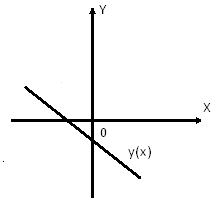 Определите знаки коэффициентов kиb. ;;;;Ответ:________________________Решите задачу. От Челябинска до Чебаркуля электричка движется на 6 минут дольше, чем от Чебаркуля до Златоуста. За сколько минут электричка дойдет от Челябинска до Чебаркуля, если весь путь от Челябинска до Златоуста (через Чебаркуль) занимает 3 часа 26 минут?       Ответ:________________________Найдите значение выражения ,  при  .  Ответ:________________________Результаты контрольной работы по математике в 7-а представлены в таблице:                  Найдите средний балл 7-а класса за эту контрольную работу. Ответ:________________________Разложите многочлен  на множители.  ;;;;Ответ:________________________На диаграмме представлено распределение по природным зонам земель Челябинской области, общая площадь которой равна 88,3 тыс. км2. Площадь какой природной зоны примерно равна 33 тыс. км2?  1)	Лесостепная природная зона.2)	Степная природная зона.3)	Горнолесная природная зона.4)	Лесостепная или степная природные зоны.Ответ:________________________Функция задана формулой  . При каком значении аргумента значение функции равно 2? Ответ:________________________Даны линейные функции   и  , которые пересекаются в точке . Найдите . Ответ:________________________II частьДля записи решений и ответов каждого задания второй части используйте тетрадные листы в клетку. Запишите номер выполняемого задания, затем полное обоснованное решение и ответ. Каждое задание второй части оценивается от нуля до двух баллов.Решите уравнение ,  разложив левую часть на множители. Постройте график функции .   Заказ по изготовлению деталей рабочий должен был выполнить за 20 дней. Но рабочий делал ежедневно по 2 детали сверх плана, а поэтому выполнил заказ за 18 дней. Сколько деталей сделал рабочий.8 классСПЕЦИФИКАЦИЯ КОНТРОЛЬНЫХ ИЗМЕРИТЕЛЬНЫХ МАТЕРИАЛОВВходная диагностическая работа нулевой срез 8 класс(по курсу математики 7 класса)1. Назначение диагностической работы -  определитьуровень достижения учащимися предметных планируемых результатов по всем изученным темам за год, а также выявить уровень достижения метапредметных результатов. Каждое задание базового уровня в диагностической работе оценивает конкретный предметный планируемый результат, задания повышенного уровня сложности позволяют оценить и предметные, и метапредметные планируемые результаты. Планируемые результаты: Проверить уровень достижения  результатов по основным темам курса математики 7 класса для обеспечения возможности успешного продолжения образования на базовом уровне.Критерии оценивания диагностической работыМаксимальный балл за выполнение работы составляет – 18 баллов. На основе баллов, выставленных за выполнение всех заданий работы, подсчитывается первичный балл, который переводится в отметку по пятибалльной шкале (таблица 1).Таблица 1Перевод баллов в отметку по пятибалльной шкалеПродолжительность работыПродолжительность  диагностической работы45-60 минут.Распределение заданий по разделам программ(ы)План диагностической работы ДемоверсияВходная диагностическая работа нулевой срез 8 класс(по курсу математики 7 класса)1 частьВ каждом задании первой части необходимо записать верный ответ, в  отведенном для этого месте.  Каждый верный ответ оценивается в один балл.Вычислите:  ;Ответ:________________________Приведите одночлен  к стандартному виду. В ответе укажите степень полученного одночлена.                                                         Ответ:________________________Значение какого из данных выражений является наименьшим?  ;Ответ:________________________Решите уравнение: ;  Ответ:________________________На рисунке изображен график линейной функции вида . Определите знаки коэффициентов kиb. ;;;;Ответ:________________________Решите задачу. От Челябинска до Чебаркуля электричка движется на 6 минут дольше, чем от Чебаркуля до Златоуста. За сколько минут электричка дойдет от Челябинска до Чебаркуля, если весь путь от Челябинска до Златоуста (через Чебаркуль) занимает 3 часа 26 минут?       Ответ:________________________Найдите значение выражения ,  при  .  Ответ:________________________Результаты контрольной работы по математике в 7-а представлены в таблице:                  Найдите средний балл 7-а класса за эту контрольную работу. Ответ:________________________Разложите многочлен  на множители.  ;;;;Ответ:________________________На диаграмме представлено распределение по природным зонам земель Челябинской области, общая площадь которой равна 88,3 тыс. км2. Площадь какой природной зоны примерно равна 33 тыс. км2?  1)	Лесостепная природная зона.2)	Степная природная зона.3)	Горнолесная природная зона.4)	Лесостепная или степная природные зоны.Ответ:________________________Функция задана формулой  . При каком значении аргумента значение функции равно 2? Ответ:________________________Даны линейные функции   и  , которые пересекаются в точке . Найдите . Ответ:________________________II частьДля записи решений и ответов каждого задания второй части используйте тетрадные листы в клетку. Запишите номер выполняемого задания, затем полное обоснованное решение и ответ. Каждое задание второй части оценивается от нуля до двух баллов.Решите уравнение ,  разложив левую часть на множители. Постройте график функции .   Заказ по изготовлению деталей рабочий должен был выполнить за 20 дней. Но рабочий делал ежедневно по 2 детали сверх плана, а поэтому выполнил заказ за 18 дней. Сколько деталей сделал рабочий.Тематические контрольные работыСпецификацияконтрольной работы №1 по теме: «Функции и их графики»Назначение контрольной работыОценить уровень освоения каждым учащимся класса содержания учебного материала по теме «Функции и их графики»Содержание Контрольных измерительных заданий определяется содержанием рабочей программы по теме «Функции и их графики»» учебного предмета алгебра-8, а также содержанием темы учебника для общеобразовательных учреждений под редакцией С.М. Никольского.Время выполнения контрольной работыНа выполнение всей работы отводится 40 минут.Содержание и структура контрольной работыКаждый вариант со состоит из 5 заданий: 3 задания базового уровня, 1 повышенного и одной дополнительной задачи, которая оценивается дополнительной отметкой.Распределение   заданий   по    уровням   сложности,   проверяемым   элементам, уровню подготовки, типам заданий представлено в таблице 1.Таблица 1.Критерии оцениванияШкала перевода баллов в отметкиОтветы1 вариант	2 вариант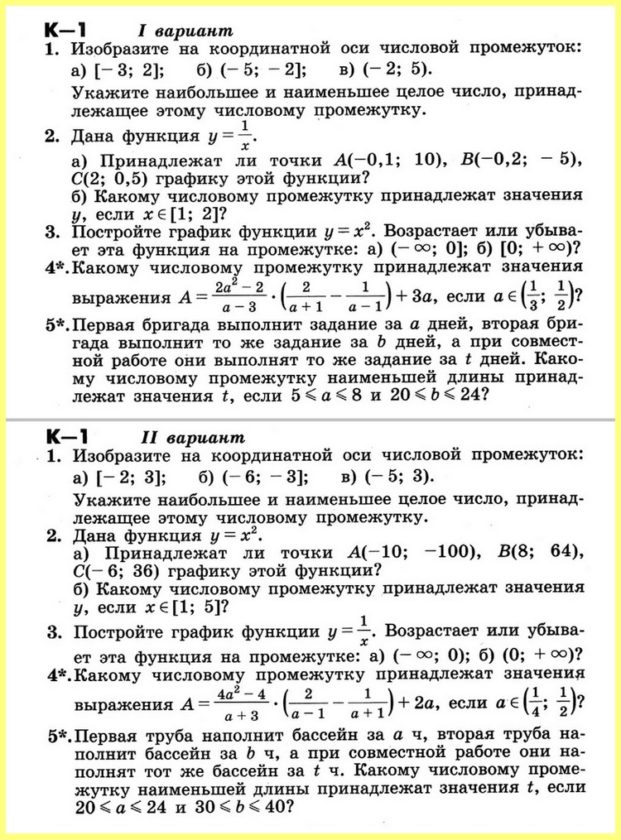 Спецификацияконтрольной работы №2 по теме: «Квадратные корни»Назначение контрольной работыОценить уровень освоения каждым учащимся класса содержания учебного материала по теме «Квадратные корни»Содержание Контрольных измерительных заданий определяется содержанием рабочей программы по теме «Квадратные корни» учебного предмета алгебра-8, а также содержанием темы учебника для общеобразовательных учреждений под редакцией С.М. Никольского.Время выполнения контрольной работыНа выполнение всей работы отводится 40 минут.Содержание и структура контрольной работыКонтрольная работа № 2 состоит из 6 заданий: 4 задания базового уровня, 1 повышенного и одной дополнительной задачи, которая оценивается дополнительной отметкой.Распределение   заданий   по    уровням   сложности,   проверяемым   элементам,уровню подготовки, типам заданий представлено в таблице 1.Таблица 1.Критерии оцениванияШкала перевода баллов в отметкиОтветы1 вариант2 вариант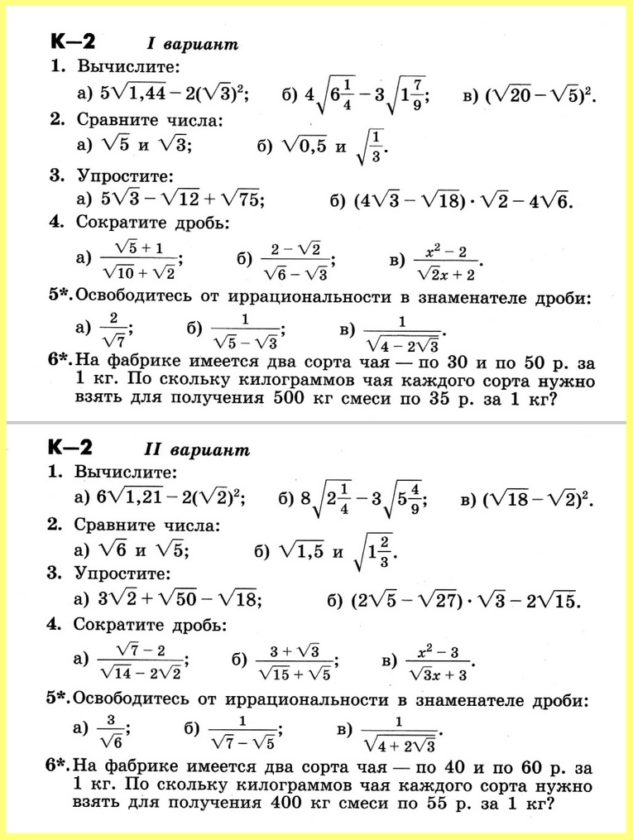 Спецификацияконтрольной работы № 3 по теме: «Квадратные уравнения»Назначение контрольной работыОценить уровень освоения каждым учащимся класса содержания учебного материала по теме «Квадратные уравнения»Содержание Контрольных измерительных заданий определяется содержанием рабочей программы по теме «Квадратные уравнения» учебного предмета алгебра-8, а также содержанием темы учебника для общеобразовательных учреждений под редакцией С.М. Никольского.Время выполнения контрольной работыНа выполнение всей работы отводится 40 минут.Содержание и структура контрольной работыКонтрольная работа № 3 состоит из 5 заданий: 3 задания базового уровня, 1 повышенного и одной дополнительной задачи, которая оценивается дополнительной отметкой.Распределение   заданий   по    уровням   сложности,   проверяемым   элементам,	уровню подготовки, типам заданий представлено в таблице 1.Таблица 1.Критерии оцениванияШкала перевода баллов в отметки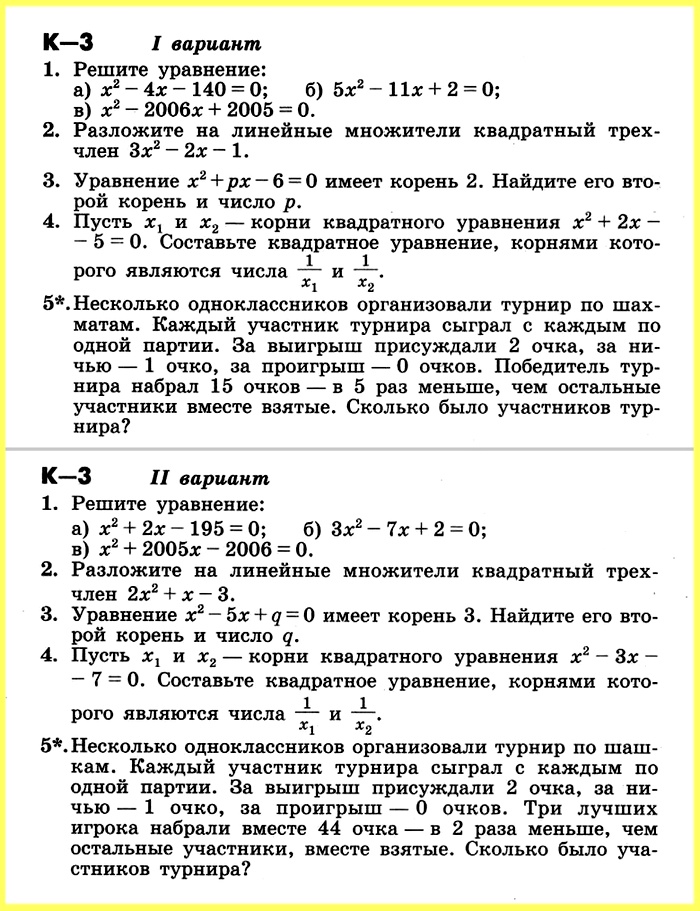 Спецификацияконтрольной работы № 4 по теме: «Рациональные уравнения»Назначение контрольной работыОценить уровень освоения каждым учащимся класса содержания учебного материала по теме «Рациональные уравнения»Содержание Контрольных измерительных заданий определяется содержанием рабочей программы по теме «Рациональные уравнения» учебного предмета алгебра-8, а также содержанием темы учебника для общеобразовательных учреждений под редакцией С.М. Никольского.Время выполнения контрольной работыНа выполнение всей работы отводится 40 минут.Содержание и структура контрольной работыКонтрольная работа № 3 состоит из 5 заданий: 3 задания базового уровня, 1 повышенного и одной дополнительной задачи, которая оценивается дополнительной отметкой.Распределение   заданий   по    уровням   сложности,   проверяемым   элементам, уровню подготовки, типам заданий представлено в таблице 1.Таблица 1.Критерии оцениванияШкала перевода баллов в отметки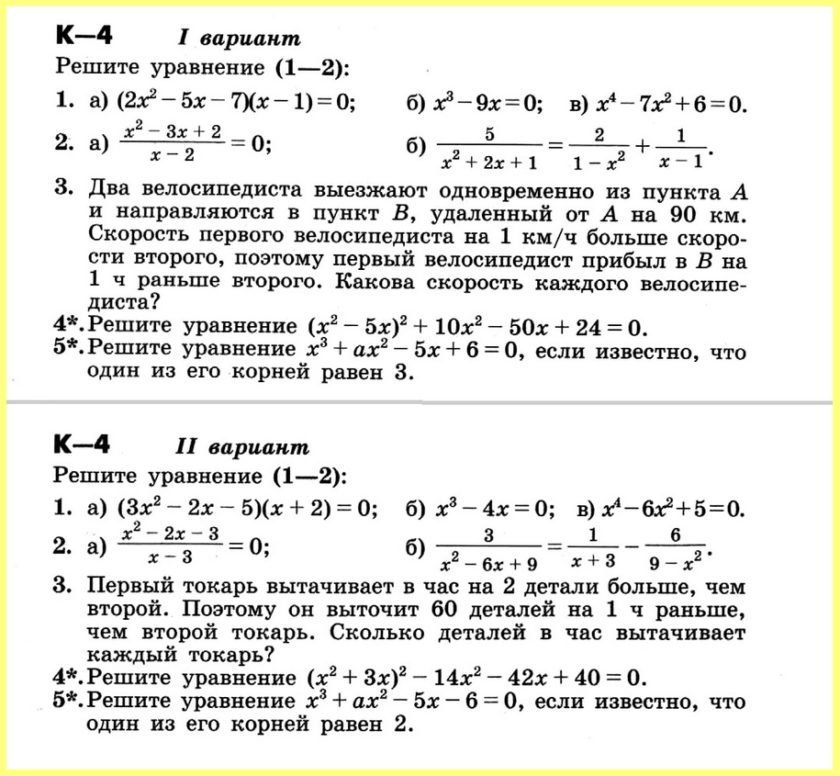 Спецификацияконтрольной работы № 5 по теме: «Линейная функция. Квадратичная и дробно-линейная функция»Назначение контрольной работыОценить уровень освоения каждым учащимся класса содержания учебного материала по теме «Линейная функция. Квадратичная и дробно-линейная функция»Содержание Контрольных измерительных заданий определяется содержанием рабочей программы по теме «Линейная функция. Квадратичная и дробно-линейная функция» учебного предмета алгебра-8, а также содержанием темы учебника для общеобразовательных учреждений под редакцией С.М. Никольского.Время выполнения контрольной работыНа выполнение всей работы отводится 40 минут.Содержание и структура контрольной работыКаждый вариант со состоит из 5 заданий: 3 задания базового уровня, 1 повышенного и одной дополнительной задачи, которая оценивается дополнительной отметкой.Распределение   заданий   по    уровням   сложности,   проверяемым   элементам, уровню подготовки, типам заданий представлено в таблице 1.Таблица 1.Критерии оцениванияШкала перевода баллов в отметки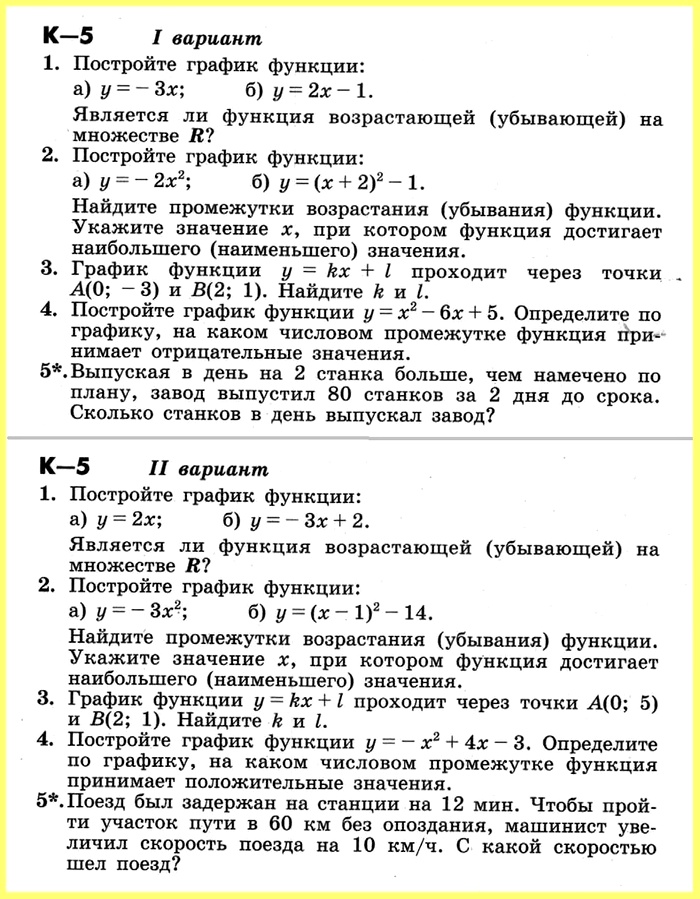 Спецификацияконтрольной работы № 6 по теме: «Системы рациональных уравнений. Графический способ решения систем уравнений»Назначение контрольной работыОценить уровень освоения каждым учащимся класса содержания учебного материала по теме «Системы рациональных уравнений. Графический способ решения систем уравнений»Содержание контрольных измерительных заданий определяется содержанием рабочей программы по теме «Системы рациональных уравнений. Графический способ решения систем уравнений»учебного предмета алгебра-8, а также содержанием темы учебника для общеобразовательных учреждений под редакцией С.М. Никольского.Время выполнения контрольной работыНа выполнение всей работы отводится 40 минут.Содержание и структура контрольной работыКаждый вариант состоит из 5 заданий: 4 задания базового уровня, 1 повышенного. Распределение заданий по уровням сложности, проверяемым элементам, уровню подготовки, типам заданий представлено в таблице 1.Таблица 1.Критерии оцениванияШкала перевода баллов в отметкиОтветы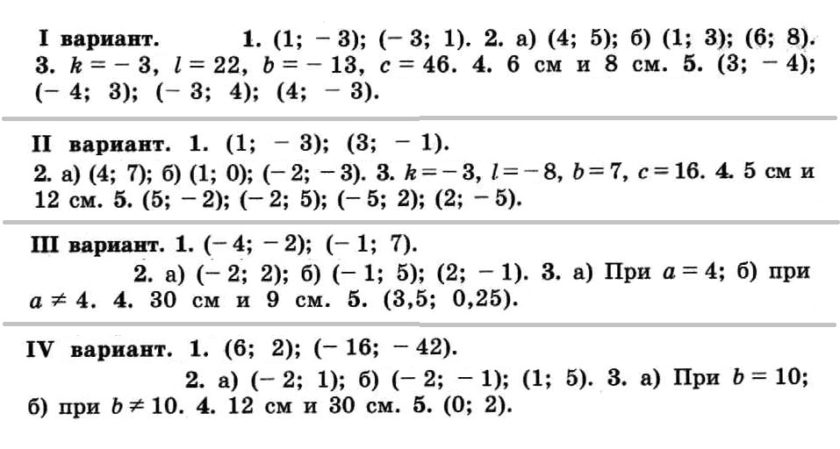 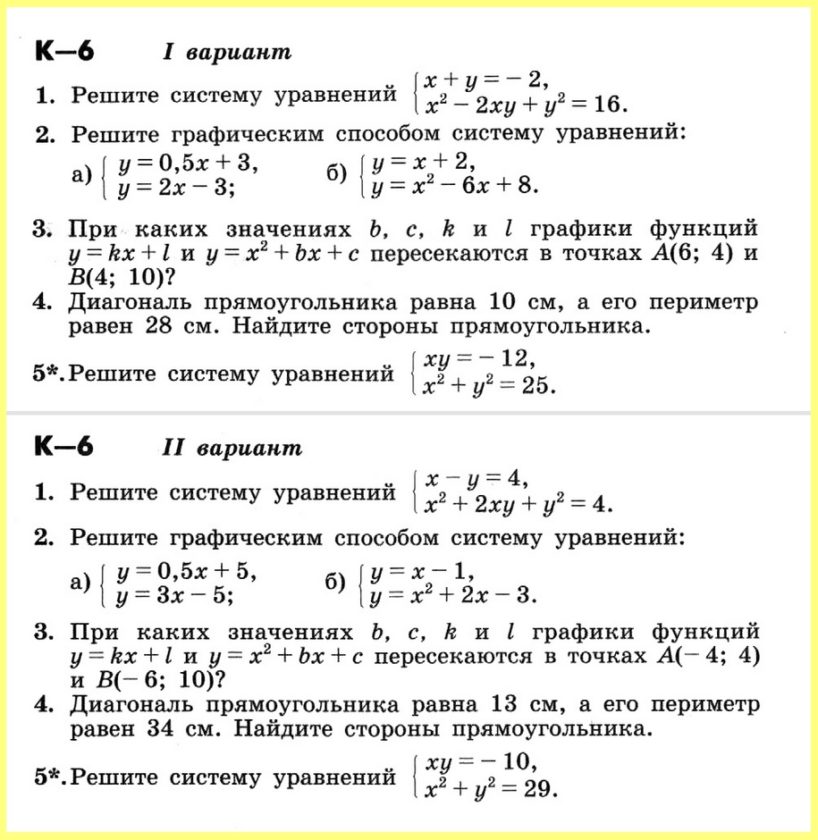 СПЕЦИФИКАЦИЯ КОНТРОЛЬНЫХ ИЗМЕРИТЕЛЬНЫХ МАТЕРИАЛОВИтоговая диагностическая работа по курсу математики 8 класса1. Назначение диагностической работы -  определитьуровень достижения учащимися предметных планируемых результатов по всем изученным темам за год, а также выявить уровень достижения метапредметных результатов. Каждое задание базового уровня в диагностической работе оценивает конкретный предметный планируемый результат, задания повышенного уровня сложности позволяют оценить и предметные, и метапредметные планируемые результаты. Планируемые результаты: Проверить уровень достижения  результатов по основным темам курса математики 8 класса для обеспечения возможности успешного продолжения образования на базовом уровне.Критерии оценивания диагностической работыМаксимальный балл за выполнение работы составляет – 18 баллов. На основе баллов, выставленных за выполнение всех заданий работы, подсчитывается первичный балл, который переводится в отметку по пятибалльной шкале (таблица 1).Таблица 1Перевод баллов в отметку по пятибалльной шкалеПродолжительность работыПродолжительность  диагностической работы45-60 минут Распределение заданий по разделам программ(ы)План диагностической работы ДемоверсияИтоговая диагностическая работа 8 класс1 частьВ каждом задании первой части необходимо записать верный ответ, в  отведенном для этого месте.  Каждый верный ответ оценивается в один балл.Вычислите: Ответ:_____________________________Найдите значение дроби: ,Ответ:_____________________________Сократите дробь   , найдите значение дроби, если .  Ответ:_____________________________Решите уравнение:   , в ответе укажите наибольший из корней. Ответ:_____________________________График функции  проходит через точку К с ординатой 9. Найдите абсциссу точки К.       Ответ:_____________________________Найдите произведение корней уравнения:  . Ответ:_____________________________Пара чисел   является решением системы .  Найдите .                    Ответ:_____________________________Укажите наибольшее целое число, удовлетворяющее условию , если .        Ответ:_____________________________В таблице представлены данные о количестве населения крупнейших (более 100 тыс. жителей), городов Челябинской области (на 4 декабря 2017г). Определите, во сколько раз численность населения Челябинска  превышает численность населения Магнитогорска? (Ответ округлите до сотых). Ответ: ________________________________Определите, какие значения НЕ может принимать переменная  в выражении:  ?Ответ: _____________________________________Упростите выражение: ;;;;Ответ: _______________________________________На тренировке хоккейной команды «Трактор» девять игроков забили в ворота 19, 12, 17, 18, 14, 20, 23, 17, 21 шайбы соответственно. Найдите медиану полученного ряда чисел.                                      Ответ: ___________________________________2 частьДля записи решений и ответов каждого задания второй части используйте тетрадные листы в клетку. Запишите номер выполняемого задания, затем полное обоснованное решение и ответ. Каждое задание второй части оценивается от нуля до двух баллов.Упростите выражение: Найдите точки пересечения графиков функций Из Златоуста в санаторий «Увильды», расстояние между которыми равно120 км выехал автобус. Через 1 час вслед за ним выехал автомобиль, скорость которого больше скорости автобуса на 20км/ч. Автомобиль прибыл в конечный пункт одновременно с автобусом. Найдите скорость автобуса и автомобиля.9 классСПЕЦИФИКАЦИЯ КОНТРОЛЬНЫХ ИЗМЕРИТЕЛЬНЫХ МАТЕРИАЛОВВходная диагностическая работа 9 класс(по курсу математики 8 класса)1. Назначение диагностической работы -  определитьуровень достижения учащимися предметных планируемых результатов по всем изученным темам за год, а также выявить уровень достижения метапредметных результатов. Каждое задание базового уровня в диагностической работе оценивает конкретный предметный планируемый результат, задания повышенного уровня сложности позволяют оценить и предметные, и метапредметные планируемые результаты. Планируемые результаты: Проверить уровень достижения  результатов по основным темам курса математики 8 класса для обеспечения возможности успешного продолжения образования на базовом уровне.Критерии оценивания диагностической работыМаксимальный балл за выполнение работы составляет – 18 баллов. На основе баллов, выставленных за выполнение всех заданий работы, подсчитывается первичный балл, который переводится в отметку по пятибалльной шкале (таблица 1).Таблица 1Перевод баллов в отметку по пятибалльной шкалеПродолжительность работыПродолжительность  диагностической работы 45-60 минут Распределение заданий по разделам программ(ы)План диагностической работы ДемоверсияВходная диагностическая работа 9 класс1 частьВ каждом задании первой части необходимо записать верный ответ, в  отведенном для этого месте.  Каждый верный ответ оценивается в один балл.Вычислите: Ответ:_____________________________Найдите значение дроби: ,Ответ:_____________________________Сократите дробь   , найдите значение дроби, если .  Ответ:_____________________________Решите уравнение:   , в ответе укажите наибольший из корней. Ответ:_____________________________График функции  проходит через точку К с ординатой 9. Найдите абсциссу точки К.       Ответ:_____________________________Найдите произведение корней уравнения:  . Ответ:_____________________________Пара чисел   является решением системы .  Найдите .                    Ответ:_____________________________Укажите наибольшее целое число, удовлетворяющее условию , если .        Ответ:_____________________________В таблице представлены данные о количестве населения крупнейших (более 100 тыс. жителей), городов Челябинской области (на 4 декабря 2017г). Определите, во сколько раз численность населения Челябинска  превышает численность населения Магнитогорска? (Ответ округлите до сотых). Ответ: ________________________________Определите, какие значения НЕ может принимать переменная  в выражении:  ?Ответ: _____________________________________Упростите выражение: ;;;;Ответ: _______________________________________На тренировке хоккейной команды «Трактор» девять игроков забили в ворота 19, 12, 17, 18, 14, 20, 23, 17, 21 шайбы соответственно. Найдите медиану полученного ряда чисел.                                      Ответ: ___________________________________2 частьДля записи решений и ответов каждого задания второй части используйте тетрадные листы в клетку. Запишите номер выполняемого задания, затем полное обоснованное решение и ответ. Каждое задание второй части оценивается от нуля до двух баллов.Упростите выражение: Найдите точки пересечения графиков функций Из Златоуста в санаторий «Увильды», расстояние между которыми равно120 км выехал автобус. Через 1 час вслед за ним выехал автомобиль, скорость которого больше скорости автобуса на 20км/ч. Автомобиль прибыл в конечный пункт одновременно с автобусом. Найдите скорость автобуса и автомобиля.                                                                                                                                Тематические контрольные работыСпецификацияконтрольной работы №1 по теме: «Неравенства с одним неизвестным»Назначение контрольной работыОценить уровень освоения каждым учащимся класса содержания учебного материала по теме«Неравенства с одним неизвестным»Содержание Контрольных измерительных заданий определяется содержанием рабочей программы по теме «Неравенства с одним неизвестным» учебного предмета алгебра - 9, а также содержанием темы учебника для общеобразовательных учреждений под редакцией С.М. Никольского.Время выполнения контрольной работыНа выполнение всей работы отводится 45 минут.Содержание и структура контрольной работыКаждый вариант со состоит из 7 заданий: 4 задания базового уровня, 2 повышенного и одной дополнительной задачи, которая оценивается дополнительной отметкой.Распределение заданий по уровням сложности, проверяемым элементам, уровню подготовки, типам заданий представлено в таблице 1.Таблица 1.Критерии оцениванияШкала перевода баллов в отметкиОтветывариантвариант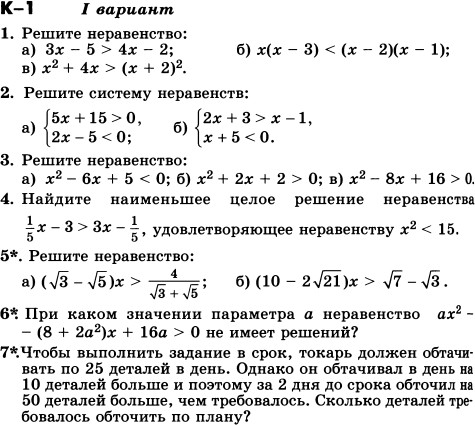 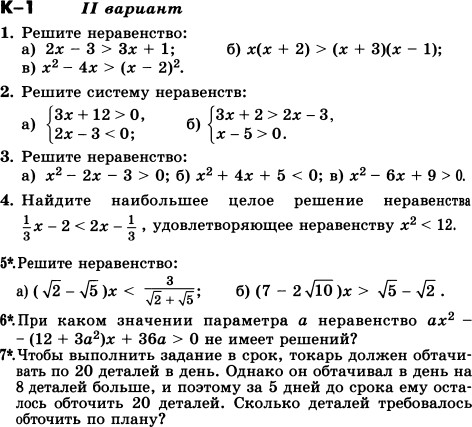 Спецификацияконтрольной работы № 2 по теме: «Рациональные неравенства»Назначение контрольной работыОценить уровень освоения каждым учащимся класса содержания учебного материала по теме«Рациональные неравенства»Содержание Контрольных измерительных заданий определяется содержанием рабочей программы по теме «Рациональные неравенства» учебного предмета алгебра - 9, а также содержанием темы учебника для общеобразовательных учреждений под редакцией С.М. Никольского.Время выполнения контрольной работыНа выполнение всей работы отводится 45 минут.Содержание и структура контрольной работыКаждый вариант со состоит из 7 заданий: 4 задания базового уровня, 2 повышенного и одной дополнительной задачи, которая оценивается дополнительной отметкой.Распределение заданий по уровням сложности, проверяемым элементам, уровню подготовки, типам заданий представлено в таблице 1.Таблица 1.Критерии оцениванияШкала перевода баллов в отметкиОтветы1 вар.2 вар.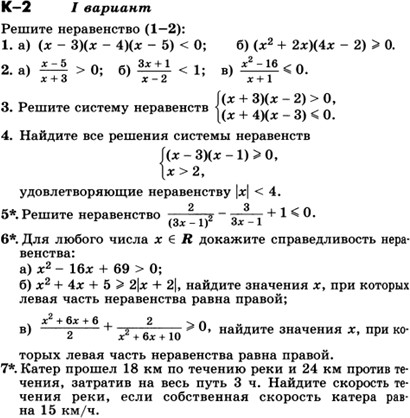 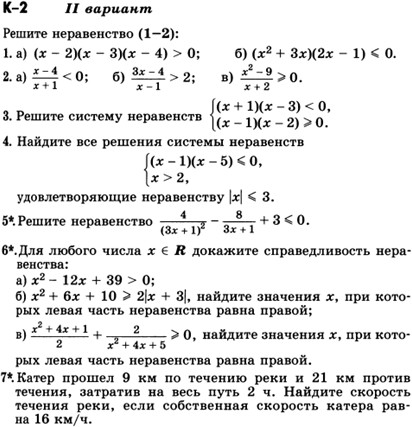 Спецификацияконтрольной работы № 3 по теме: «Корень степени п»Назначение контрольной работыОценить уровень освоения каждым учащимся класса содержания учебного материала по теме«Корень степени п»Содержание Контрольных измерительных заданий определяется содержанием рабочей программы по теме «Корень степени п» учебного предмета алгебра - 9, а также содержанием темы учебника для общеобразовательных учреждений под редакцией С.М. Никольского.Время выполнения контрольной работыНа выполнение всей работы отводится 45 минут.Содержание и структура контрольной работыКаждый вариант со состоит из 7 заданий: 4 задания базового уровня, 2 повышенного и одной дополнительной задачи, которая оценивается дополнительной отметкой.Распределение заданий по уровням сложности, проверяемым элементам, уровню подготовки, типам заданий представлено в таблице 1.Таблица 1.Критерии оцениванияШкала перевода баллов в отметкиОтветывариантвариант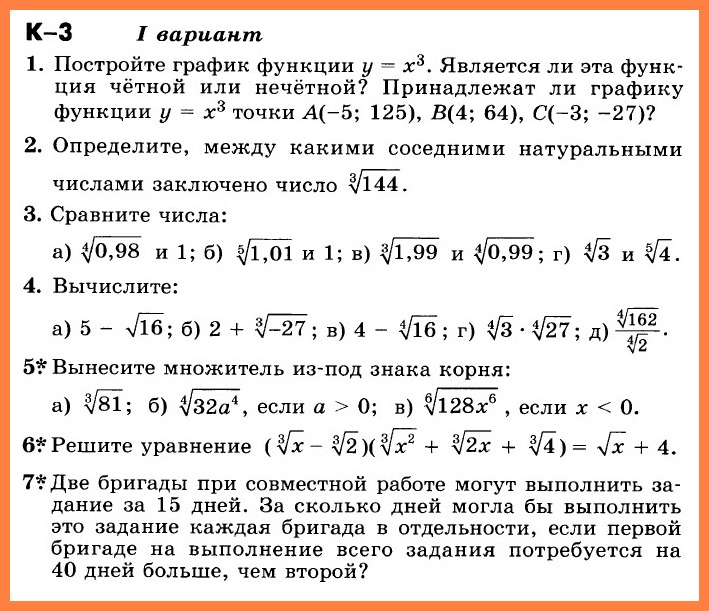 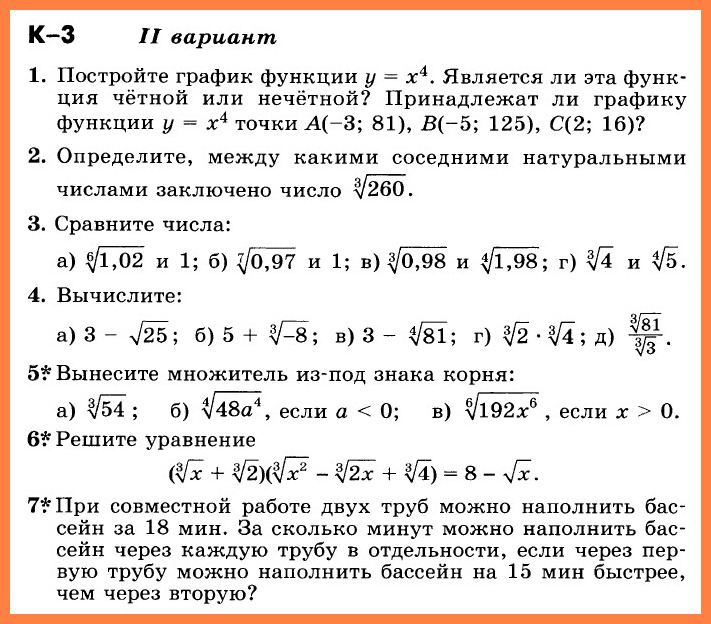 Спецификацияконтрольной работы № 4 по теме: «Арифметическая прогрессия»Назначение контрольной работыОценить уровень освоения каждым учащимся класса содержания учебного материала по теме«Арифметическая прогрессия»Содержание Контрольных измерительных заданий определяется содержанием рабочей программы по теме «Арифметическая прогрессия» учебного предмета алгебра - 9, а также содержанием темы учебника для общеобразовательных учреждений под редакцией С.М. Никольского.Время выполнения контрольной работыНа выполнение всей работы отводится 45 минут.Содержание и структура контрольной работыКаждый вариант со состоит из 7 заданий: 4 задания базового уровня, 2 повышенного и одной дополнительной задачи, которая оценивается дополнительной отметкой.Распределение заданий по уровням сложности, проверяемым элементам, уровню подготовки, типам заданий представлено в таблице 1.Таблица 1.Критерии оцениванияШкала перевода баллов в отметкиОтветы1 вариант                                                                   2 вариант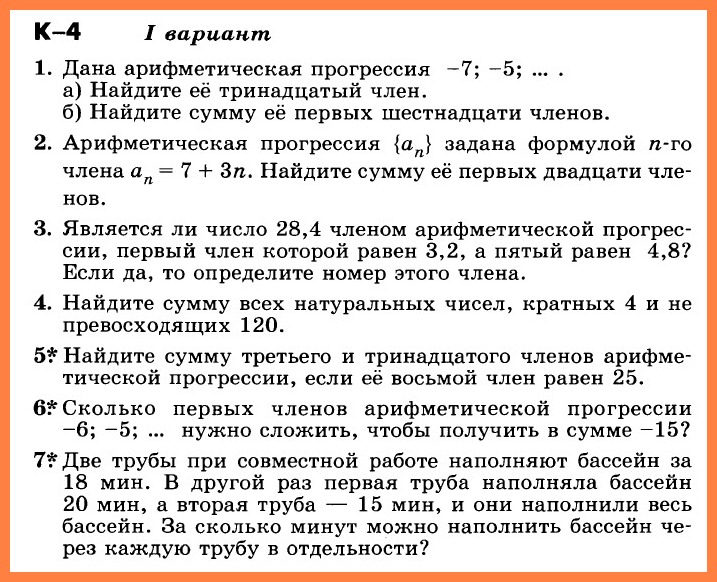 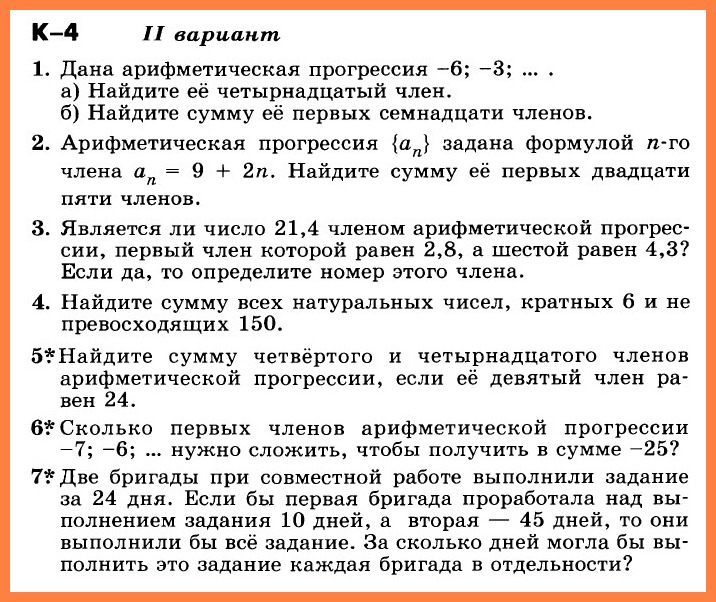 Спецификацияконтрольной работы № 5 по теме: «Геометрическая прогрессия»Назначение контрольной работыОценить уровень освоения каждым учащимся класса содержания учебного материала по теме«Геометрическая прогрессия»Содержание Контрольных измерительных заданий определяется содержанием рабочей программы по теме «Геометрическая прогрессия» учебного предмета алгебра - 9, а также содержанием темы учебника для общеобразовательных учреждений под редакцией С.М. Никольского.Время выполнения контрольной работыНа выполнение всей работы отводится 45 минут.Содержание и структура контрольной работыКаждый вариант со состоит из 7 заданий: 4 задания базового уровня, 2 повышенного и одной дополнительной задачи, которая оценивается дополнительной отметкой.Распределение заданий по уровням сложности, проверяемым элементам, уровню подготовки, типам заданий представлено в таблице 1.Таблица 1.Критерии оцениванияШкала перевода баллов в отметкиОтветы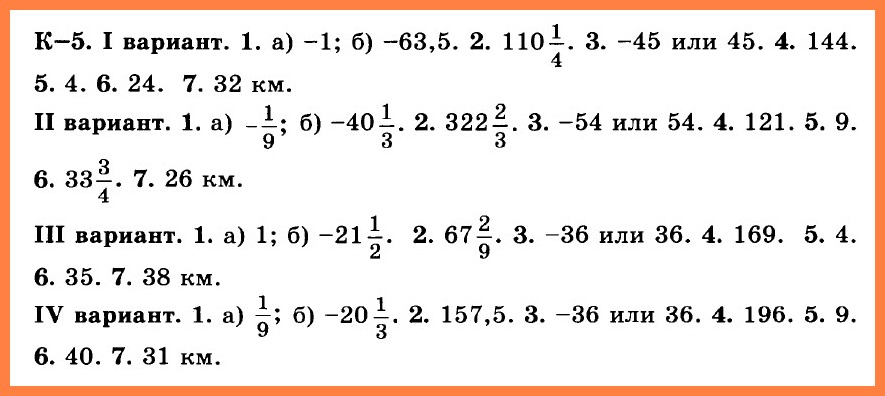 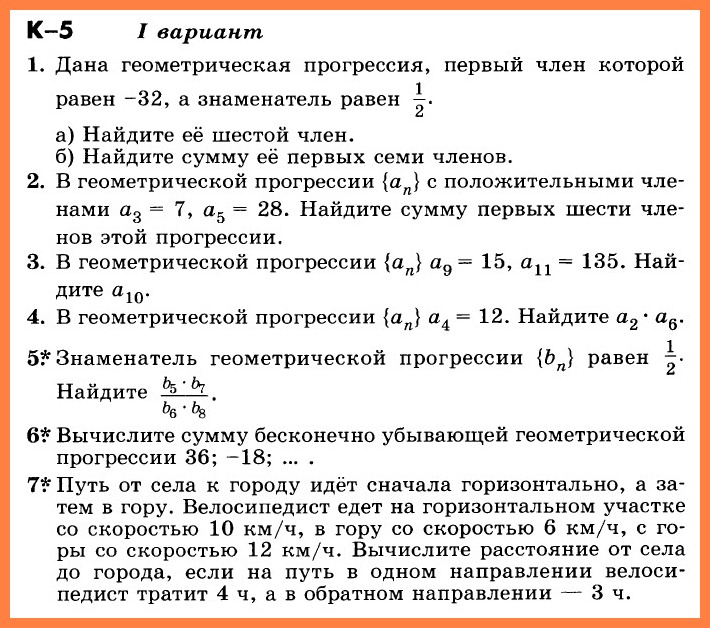 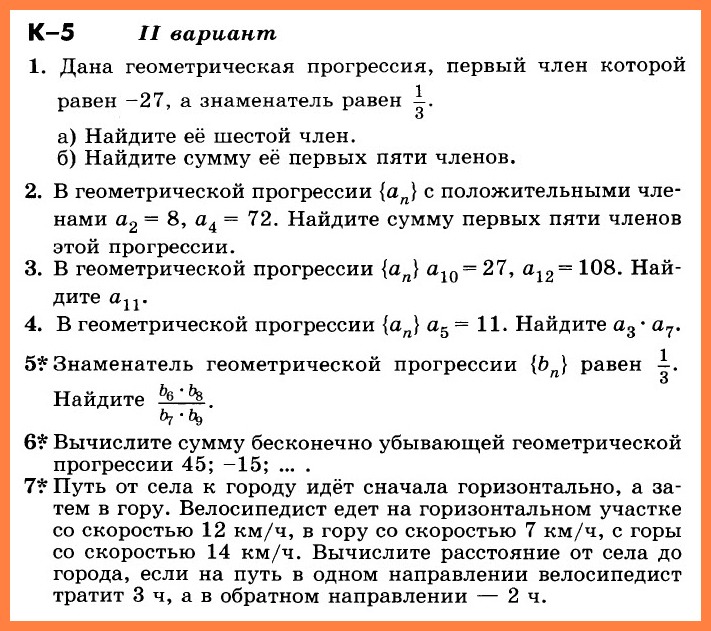 СПЕЦИФИКАЦИЯ КОНТРОЛЬНЫХ ИЗМЕРИТЕЛЬНЫХ МАТЕРИАЛОВИтоговая диагностическая работа 9 класс  1. Назначение диагностической работы - определитьуровень достижения учащимися предметных планируемых результатов по всем изученным темам за год, а также выявить уровень достижения метапредметных результатов. Каждое задание базового уровня в диагностической работе оценивает конкретный предметный планируемый результат, задания повышенного уровня сложности позволяют оценить и предметные, и метапредметные планируемые результаты. Планируемые результаты: Проверить уровень достижения  результатов по основным темам курса математики  общеобразовательной школы для обеспечения возможности успешного продолжения образования на базовом уровне.Критерии оценивания диагностической работыМаксимальный балл за выполнение работы составляет – 18 баллов. На основе баллов, выставленных за выполнение всех заданий работы, подсчитывается первичный балл, который переводится в отметку по пятибалльной шкале (таблица 1).Таблица 1Перевод баллов в отметку по пятибалльной шкалеПродолжительность работыПродолжительность  диагностической работы 60 минут.Распределение заданий по разделам программ(ы)План диагностической работы ДемоверсияИтоговая диагностическая работа 9 класс1 частьВ каждом задании первой части необходимо записать верный ответ, в  отведенном для этого месте.  Каждый верный ответ оценивается в один балл.Для каждого выражения укажите его значение:А)  Б)  ;В)  ;1) 0,6;      2) 6;      3) ;      4) 1,5.Ответ: На координатной прямой отмечены числа aиb.  Какое из следующих чисел наибольшее?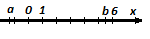 ;;;;Ответ:________________Запишите числа  в порядке возрастания.;;;;Ответ:  _______________Найдите корни уравнения , в ответ запишите сумму корней уравнения.Ответ: ________________Решите систему неравенств , в ответ запишите наибольшее целое число, удовлетворяющее системе неравенств.Ответ: _________________Дана геометрическая прогрессия   . Найдите сумму первых пяти ее членов.Ответ: _________________Упростите выражение:  и вычислите его значение при .Ответ: _________________Установите соответствие между графиками квадратичной функции  и знаками коэффициентов bи с: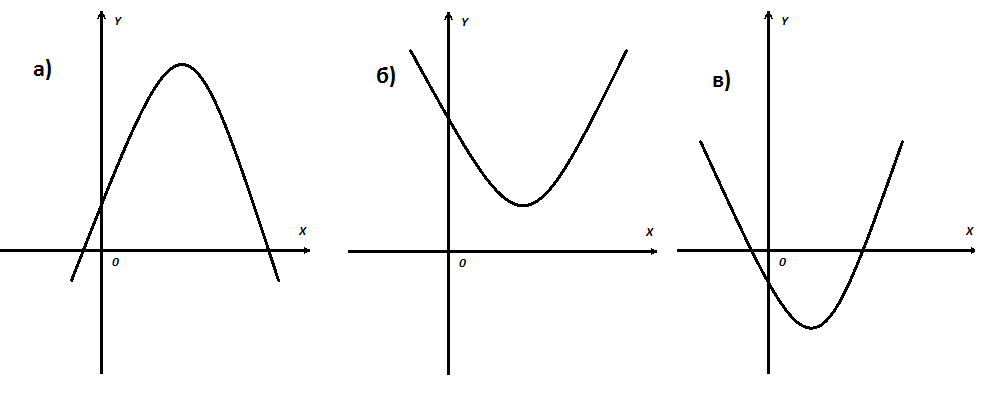 1);   2);   3);   4)Ответ: Найдите наибольшее значение функции .Ответ: __________________Население Челябинской области составляет  человек, а площадь Челябинской области равна . Сколько в среднем приходиться жителей на ?Примерно 4;Примерно 40;Примерно 400;Примерно 4000;Ответ:__________________ В таблице приведены  размеры некоторых озер Челябинской области:Во сколько раз площадь озера Еловое меньше самого большого из озер указанных в таблице? (Ответ округлите до десятых). Ответ: _________________Вася наугад ставит точку на карте Челябинской области. Какова вероятность, что Вася поставит точку на территории Аргаяшского района, если его площадь равна 2683 км2 , а площадь Челябинской области равна 88300 км2? (Ответ округлите до сотых).Ответ: __________________2 частьДля записи решений и ответов каждого задания второй части используйте тетрадные листы в клетку. Запишите номер выполняемого задания, затем полное обоснованное решение и ответ. Каждое задание второй части оценивается от нуля до двух баллов.Решите уравнение: ;Мотоциклист задержался с выездом на 9 минут. Чтобы наверстать упущенное время, он увеличил намеченную скорость на 10 км/ч. С какой скоростью ехал мотоциклист, если весь путь равен 30 км?Найдите коэффициент а в уравнении прямой , имеющей с параболой  единственную общую точку.№Контролируемый разделпрограммыТемаКонтролируемый элемент  содержанияОценочные средстваУровни (Базовый, повышенный, высокий)1234567Повторение курса 6 классаГл. 1. Действительные числа.Гл. 2. Алгебраические выражения.Гл. 2. Алгебраические выражения.Гл. 2. Алгебраические выражения.Гл. 3. Линейные уравнения.Повторение курса 7 класса.1.Действия с обыкновенными дробями.2.Действия с десятичными дробями.3.Решение задач с помощью пропорции.4. Числовое значение выражения.1.Натуральные числа.2. Рациональные числа.3. Действительные числа.1.Одночлены.2.Многочлены.1.Формулы сокращенного умножения.1.Алгебраические дроби.2.Степень с целым показателем.1.Линейные уравнения с одним неизвестным.2.Системы линейных уравнений.1.Действия с десятичными дробями.2.Формулы сокращенного умножения.3. Алгебраические дроби.4. Линейные уравнения с одним неизвестным.1.2.1, 1.2.2, 1.2.4, 1.2.5, 1.3.6, 1.5.6, 2.1.11.1.4, 1.2.2, 1.2.5, 1.2.6, 1.3.5, 1.3.6, 1.4.62.1.1, 2.1.3, 2.1.4, 2.3.1, 2.3.32.3.1, 2.3.2, 2.3.32.3.5, 2.4.1, 2.4.2, 2.4.33.1.1, 3.1.2, 3.3.2, 3.1.7, 3.1.81.2.5, 2.3.2, 2.4.2, 3.1.2, 3.3 2 Входная контрольная работа.Контрольная работа № 1.М.К.Потапов,А.В.Шевкин Алгебра 7 Дидактические материалы М. «Просвещение», 2019.Контрольная работа № 2.М.К.Потапов,А.В.Шевкин Алгебра 7 Дидактические материалы М. «Просвещение», 2019.Контрольная работа № 3.М.К.Потапов,А.В.Шевкин Алгебра 7 Дидактические материалы М. «Просвещение», 2019.Контрольная работа № 4.М.К.Потапов,А.В.Шевкин Алгебра 7 Дидактические материалы М. «Просвещение», 2019.Контрольная работа № .5М.К.Потапов,А.В.Шевкин Алгебра 7 Дидактические материалы М. «Просвещение», 2019.Итоговая контрольная работа. № 61 - Б2 - П3 - П4 - Б5 - П1 – Б2 – Б3 – П4 – П1 – Б2 – Б3 – Б4 – П5 – П1 – Б2 – Б3 – П1 – Б2 – Б3 – Б1 – Б2 – Б3 – Б4 – П1 – Б2 – Б3 – Б4 – П5 – ППроцент  выполнения от максимального баллаКоличество балловЦифровая отметкаУровневая шкала89-10016-185Повышенный72-8813-154Повышенный56-7110-123БазовыйМенее 71Менее 102Недостаточный№ п/пРаздел программы (содержательная линия)Количество заданий базового уровня сложностиКоличество заданий повышенного уровня сложности1.Числа и дроби412.Измерения, приближения, оценка23.Элементы алгебры124.Статистика, вероятность, комбинаторика25.геометрия11Всего 104№ заданияРаздел программы (содержательная линия)Проверяемый планируемый результатУровень сложностиТип заданияВремя выполнения(мин)Максимальный балл1Числа и дробивыполнять вычисления с рациональными числами, сочетая устные и письменные приёмы вычисленийБазовый Со свободным, кратким однозначным ответом11 балл2Числа и дробииспользовать понятия и умения, связанные с пропорциональностью величин, процентами в ходе решения математических задачБазовый Со свободным, кратким однозначным ответом31 балл3Числа и дробивыполнять вычисления с рациональными числами, сочетая устные и письменные приёмы вычисленийБазовый Со свободным, кратким однозначным ответом21 балл4Элементы алгебрыНахождение неизвестных компонентов арифметических действий.Базовый Со свободным, кратким однозначным ответом31 балл5геометриявычислять объём прямоугольного параллелепипеда.Базовый Со свободным, кратким однозначным ответом21 балл6Числа и дробивыполнять вычисления с рациональными числами, сочетая устные и письменные приёмы вычисленийБазовый Со свободным, кратким однозначным ответом21 балл7Статистика, вероятность, комбинаторикаПонятие о случайном опыте и событии. Вычисление вероятности случайного событияБазовый Со свободным, кратким однозначным ответом21 балл8Измерения, приближения, оценкаиспользовать в ходе решения задач элементарные представления, связанные с приближёнными значениями величин.Базовый С выбором верного ответа из нескольких вариантов31 балл9Статистика, вероятность, комбинаторикаРешение комбинаторных задач перебором вариантов. Базовый Со свободным, кратким однозначным ответом21 балл10Измерения, приближения, оценка Иллюстрация отношений между множествами с помощью диаграммБазовый Со свободным, кратким однозначным ответом11 балл11геометрияПостроение точки по её координатам, определение координат точки на плоскости.ПовышенныйС развернутым ответом42 балла12Элементы алгебрыПостроение точки по её координатам, определение координат точки на плоскости.ПовышенныйС развернутым ответом42 балла13Числа и дробииспользовать понятия и умения, связанные с пропорциональностью величин, процентами в ходе решения математических задачПовышенныйС развернутым ответом72 балла14Элементы алгебрыНахождение неизвестных компонентов арифметических действий.ПовышенныйС развернутым ответом42 балла40 мин18 балловОтметкаКритерии оценивания«5» - работа выполнена полностью;- в логических рассуждениях и обосновании решения нет погрешностей;- используются знания в нестандартных ситуациях;- в решении нет математических ошибок (возможна 1 неточность, описка, не являющаяся следствием незнания или непонимания учебного материала).«4»- работа выполнена полностью, но допущена ошибка или 2-3 недочёта в выкладках, рисунках, чертежах и графиках или выполнена работа верно более 2/3 объёма.«3» - ученик владеет обязательными умениями по проверяемой теме. Работа выполнена верно на 2/3 объёма.«2»- ученик в некоторой степени владеет обязательными умениями по проверяемой теме, но работа выполнена верно менее 2/3 объёма.% выполнения от максимального баллаКоличество балловЦифровая отметкаУровневая шкала89-10016-185Повышенный72-8813-154Повышенный56-7110-123БазовыйМенее 56Менее 102Недостаточный№ п/пРаздел программы (содержательная линия)Количество заданий базового уровня сложностиКоличество заданий повышенного уровня сложности1.Числа и дроби12.Тождественные преобразования43.Уравнения и неравенства214.Статистика и теория вероятности25.Функции216.Текстовые задачи11Всего 123№ заданияРаздел программы (содержательная линия)Проверяемый планируемый результатУровень сложностиТип заданияВремя выполнения(мин)Максимальный балл1Тождественные преобразованиявыполнять несложные преобразования для вычисления значений числовых выражений, содержащих степени с натуральным показателемБазовый Со свободным, кратким однозначным ответом11 балл2Тождественные преобразованиявыполнять несложные преобразования для вычисления значений числовых выражений, содержащих степени с натуральным показателемБазовый Со свободным, кратким однозначным ответом11 балл3Числа и дробивыполнять вычисления с рациональными числами, сочетая устные и письменные приёмы вычисленийБазовый Со свободным, кратким однозначным ответом31 балл4Уравнения и неравенстваРешать линейные уравненияБазовый Со свободным, кратким однозначным ответом21 балл5ФункцииПо графику линейной функции определять знаки коэффициентов к и bБазовый С выбором верного ответа из нескольких вариантов11 балл6Текстовые задачирешать несложные сюжетные задачи разных типов на все арифметические действияБазовый Со свободным, кратким однозначным ответом31 балл7Тождественные преобразованиявыполнять несложные преобразования целых выражений: раскрывать скобки, приводить подобные слагаемыеБазовый Со свободным, кратким однозначным ответом21 балл8Статистика и теория вероятностичитать информацию, представленную в виде таблицы, определять основные статистические характеристики числовых наборовБазовый Со свободным, кратким однозначным ответом21 балл9Тождественные преобразованиявыполнять несложные преобразования целых выражений: раскладывать на множители способом группировкиБазовый С выбором верного ответа из нескольких вариантов31 балл10Статистика и теория вероятностичитать информацию, представленную в виде диаграммыБазовый Со свободным, кратким однозначным ответом31 балл11Функциинаходить значение аргумента по заданному значению функции в несложных ситуацияхБазовыйСо свободным, кратким однозначным ответом21 балл12Уравнения и неравенстваРешать системы несложных линейных уравнений алгебраически или графическиБазовыйСо свободным, кратким однозначным ответом21 балл13Уравнения и неравенстваРешать уравнения разложением на множители, используя вынесение общего множителя за скобку, формулы сокращенного умноженияповышенныйС развернутым ответом42 балла2 балла получен верный обоснованный ответ,.1 балл при верных рассуждениях допущена вычислительная ошибка, возможно приведшая к неверному ответу. 0 баллов другие случаи, не соответствующие указанным критериям14Функциистроить график линейной функции с модулемповышенныйС развернутым ответом62 балла2 балла получен верный обоснованный ответ,.1 балл при верных рассуждениях допущена вычислительная ошибка, возможно приведшая к неверному ответу. 0 баллов другие случаи, не соответствующие указанным критериям15Текстовые задачирешать задачи разных типов (на работу, на движение), связывающих три величины, выделять эти величины и отношения между нимиповышенныйС развернутым ответом82 балла2 балла получен верный обоснованный ответ,.1 балл при верных рассуждениях допущена вычислительная ошибка, возможно приведшая к неверному ответу. 0 баллов другие случаи, не соответствующие указанным критериям45 мин18 балловОценка«5»«4»«3»«2»Количество уч-ся.71292% выполнения от максимального баллаКоличество балловЦифровая отметкаУровневая шкала89-10016-185Повышенный72-8813-154Повышенный56-7110-123БазовыйМенее 56Менее 102Недостаточный№ п/пРаздел программы (содержательная линия)Количество заданий базового уровня сложностиКоличество заданий повышенного уровня сложности1.Числа и дроби12.Тождественные преобразования43.Уравнения и неравенства214.Статистика и теория вероятности25.Функции216.Текстовые задачи 11Всего 123№ заданияРаздел программы (содержательная линия)Проверяемый планируемый результатУровень сложностиТип заданияВремя выполнения(мин)Максимальный балл1Тождественные преобразованиявыполнять несложные преобразования для вычисления значений числовых выражений, содержащих степени с натуральным показателемБазовый Со свободным, кратким однозначным ответом11 балл2Тождественные преобразованиявыполнять несложные преобразования для вычисления значений числовых выражений, содержащих степени с натуральным показателемБазовый Со свободным, кратким однозначным ответом11 балл3Числа и дробивыполнять вычисления с рациональными числами, сочетая устные и письменные приёмы вычисленийБазовый Со свободным, кратким однозначным ответом31 балл4Уравнения и неравенстваРешать линейные уравненияБазовый Со свободным, кратким однозначным ответом21 балл5ФункцииПо графику линейной функции определять знаки коэффициентов к и bБазовый С выбором верного ответа из нескольких вариантов11 балл6Текстовые задачирешать несложные сюжетные задачи разных типов на все арифметические действияБазовый Со свободным, кратким однозначным ответом31 балл7Тождественные преобразованиявыполнять несложные преобразования целых выражений: раскрывать скобки, приводить подобные слагаемыеБазовый Со свободным, кратким однозначным ответом21 балл8Статистика и теория вероятностичитать информацию, представленную в виде таблицы, определять основные статистические характеристики числовых наборовБазовый Со свободным, кратким однозначным ответом21 балл9Тождественные преобразованиявыполнять несложные преобразования целых выражений: раскладывать на множители способом группировкиБазовый С выбором верного ответа из нескольких вариантов31 балл10Статистика и теория вероятностичитать информацию, представленную в виде диаграммыБазовый Со свободным, кратким однозначным ответом31 балл11Функциинаходить значение аргумента по заданному значению функции в несложных ситуацияхБазовыйСо свободным, кратким однозначным ответом21 балл12Уравнения и неравенстваРешать системы несложных линейных уравнений алгебраически или графическиБазовыйСо свободным, кратким однозначным ответом21 балл13Уравнения и неравенстваРешать уравнения разложением на множители, используя вынесение общего множителя за скобку, формулы сокращенного умноженияповышенныйС развернутым ответом42 балла2 балла получен верный обоснованный ответ,.1 балл при верных рассуждениях допущена вычислительная ошибка, возможно приведшая к неверному ответу. 0 баллов другие случаи, не соответствующие указанным критериям14Функциистроить график линейной функции с модулемповышенныйС развернутым ответом62 балла2 балла получен верный обоснованный ответ,.1 балл при верных рассуждениях допущена вычислительная ошибка, возможно приведшая к неверному ответу. 0 баллов другие случаи, не соответствующие указанным критериям15Текстовые задачирешать задачи разных типов (на работу, на движение), связывающих три величины, выделять эти величины и отношения между нимиповышенныйС развернутым ответом82 балла2 балла получен верный обоснованный ответ,.1 балл при верных рассуждениях допущена вычислительная ошибка, возможно приведшая к неверному ответу. 0 баллов другие случаи, не соответствующие указанным критериям45 мин18 балловОценка«5»«4»«3»«2»Количество уч-ся.71292№заданияУровеньКодОписание	элементов	предметногосодержанияМетапредметныерезультаты1базовый6.1.3Числовые промежутки: интервал,отрезок, лучучитывать установленные правила в планировании и контроле способа решения осуществлять итоговый и пошаговый контроль по результату; осуществлять запись информации2базовый5.1.15.1.2Понятие функции. Область определения функции. Способы задания функции График функции, возрастание и убывание функции, наибольшее инаименьшее значение функции.учитывать установленные правила в планировании и контроле способа решения осуществлять итоговый и пошаговый контроль по результату; осуществлять запись информации3базовый5.1.2График функции, возрастание иубывание функции, наибольшее и наименьшее значение функции.учитывать установленные правила в планировании и контроле способа решения осуществлять итоговый и пошаговый контроль по результату; осуществлять запись информации4Повышенный6.1.3Числовые промежутки: интервал,отрезок, лучучитывать установленные правила в планировании и контроле способа решения осуществлять итоговый и пошаговый контроль по результату; осуществлять запись информации5Повышенный3.3.2Решение	текстовых	задачалгебраическим способомучитывать установленные правила в планировании и контроле способа решения осуществлять итоговый и пошаговый контроль по результату; осуществлять запись информации№ заданияКоличество баллов0 баллов – неправильный ответ1Максимальное количество баллов 3: а)1; б)1; в)12Максимальное количество баллов 2: а)1; б)13Максимальное количество баллов 2:балл построен график, но не определены промежутки возрастания и убываниябалла задание выполнено верно4Максимальное количество баллов 25итого9 балловБаллыОтметка8-9 баллов«5»6-7 баллов«4»4-5	баллов«3»0-3	баллов«2»№заданияУровеньКодОписание	элементов	предметногосодержанияМетапредметныерезультаты1базовый1.4.1Квадратный корень из числаучитывать установленные правила в планировании и контроле способа решения осуществлять итоговый и пошаговый контроль порезультату;2базовый1.4.6Сравнение действительных чиселучитывать установленные правила в планировании и контроле способа решения осуществлять итоговый и пошаговый контроль порезультату;3базовый1.4.1Квадратный корень из числаучитывать установленные правила в планировании и контроле способа решения осуществлять итоговый и пошаговый контроль порезультату;4базовый1.2.11.4.1Обыкновенная дробь. Основноесвойство дроби. Сокращение дробей. Квадратный корень из числаучитывать установленные правила в планировании и контроле способа решения осуществлять итоговый и пошаговый контроль порезультату;5повышен ный1.2.21.4.1Арифметические действия с обыкновенными дробями.Квадратный корень из числаучитывать установленные правила в планировании и контроле способа решения осуществлять итоговый и пошаговый контроль порезультату;№ заданияКоличество баллов0 баллов – неправильный ответ1Максимальное количество баллов 3: а)1; б)1; в)12Максимальное количество баллов 2: а)1; б)13Максимальное количество баллов 2: а)1; б)14Максимальное количество баллов 3: а)1; б)1; в)15Максимальное количество баллов 5: а)1; б)2; в)26итого15 балловБаллыОтметка14-15 баллов«5»10-13	баллов«4»6-9	баллов«3»0-5	баллов«2»НомерзаданияПравильный ответ1а) 0;  б) 6;	в)52а) √5 > √3; б) √0,5 > √133а)8√3; б) -64а) √2; б)√6; в) х√2−2 2	3	25а) 2 √7; б)√5+√3; в) √3+17	2	26375кг по 30р. и 125кг по 50р за 1кгНомерзаданияПравильный ответ1а) 2,6;	б)5;	в)82а)√6 > √5; б)√1,5 < √1 2;33а) 5√2; б)-94а) √2; б)√15; в) х√3−3 2	5	35а)√6; б)√7+√5; в) √3−12	2	26300кг по60р. и 100кг по40р. за1кг№заданияУровеньКодКвадратное уравнение, формула корнейквадратного уравненияМетапредметныерезультаты1базовый3.1.32.3.4Квадратный трехчлен. Теорема Виета. Разложение квадратного трехчлена на линейные множители.Квадратное уравнение, формула корней квадратного уравненияучитывать установленные правила в контроле способа решения осуществлять итоговый и пошаговый контроль по результату; осуществлять записьинформации2базовый2.3.43.1.3Квадратное уравнение, формула корнейквадратного уравненияучитывать установленные правила в контроле способа решения осуществлять итоговый и пошаговый контроль по результату; осуществлять записьинформации3базовый3.1.3Квадратное уравнение, формула корнейквадратного уравненияучитывать установленные правила в контроле способа решения осуществлять итоговый и пошаговый контроль по результату; осуществлять записьинформации4повышен ный3.1.3Обыкновенная дробь. Основное свойство дроби. Сокращение дробей. Квадратный корень из числаучитывать установленные правила в контроле способа решения осуществлять итоговый и пошаговый контроль по результату; осуществлять записьинформации№ заданияКоличество баллов0 баллов – неправильный ответ1Максимальное количество баллов 3: а)1; б)1; в)12Максимальное количество баллов 13Максимальное количество баллов 14Максимальное количество баллов 15итого6 балловБаллыОтметка6 баллов«5»5 баллов«4»3 баллов«3»0-2 баллов«2»ОтветыОтветыОтветыОтветы1 вариант1 вариант2 вариант2 вариантНомер заданияПравильный ответНомер заданияПравильный ответ1а) -10;14; б)0,2; 2;в)1; 20051а) -15;13; б) 1; 2;3в) 2006; 123(х – 1)( х +1 )322(х – 1)( х +3 )23х2 = -3; р = 13х2 = 2; q = 64𝑥2 - 2x - 1 = 05	54𝑥2 + 3x - 1 = 07	7510 участников512 участников№заданияУровеньКодКвадратное уравнение, формула корнейквадратного уравненияМетапредметныерезультаты1базовый3.1.13.1.33.1.5Уравнение с одной переменной, корень уравненияКвадратное уравнение, формула корней квадратного уравненияПримеры решения уравнений высших степеней. Решение уравнений методом замены переменной. Решение уравнений методом разложения на множителиучитывать установленные правила в планировании и контроле способа решения осуществлять итоговый и пошаговый контроль по результату; осуществлять запись информации2базовый3.1.4Решение рациональных уравненийучитывать установленные правила в планировании и контроле способа решения осуществлять итоговый и пошаговый контроль по результату; осуществлять запись информации3базовый3.1.23.1.4Решение текстовых задач алгебраическим способомРешение рациональных уравненийучитывать установленные правила в планировании и контроле способа решения осуществлять итоговый и пошаговый контроль по результату; осуществлять запись информации4повышенный2.3.23.1.5ФСУ: квадрат суммы квадрат разности; формула разности квадратовПримеры решения уравнений высших степеней. Решение уравнений методомзамены переменной. Решение уравнений методом разложения на множителиучитывать установленные правила в планировании и контроле способа решения осуществлять итоговый и пошаговый контроль по результату; осуществлять запись информации№ заданияКоличество баллов0 баллов – неправильный ответ1Максимальное количество баллов 3: а)1; б)1; в)12Максимальное количество баллов 2: а)1; б)13Максимальное количество баллов 2: 1 балл - составлено пояснение и уравнение, но не решено уравнение, 2балла -задание выполнено верно4Максимальное количество баллов 2: 1 балл –применены верно формулы, но не закончено решение уравнения, 2 балла – задание выполнено верно5Максимальное количество баллов 2: 1 балл –верный ход решения уравнения, но не закончено решение, 2 балла – задание выполнено верноитого9 балловБаллыОтметка8-9 баллов«5»6-7 баллов«4»4-5 баллов«3»0-3 баллов«2»ОтветыОтветыОтветыОтветы1 вариант1 вариант2 вариант2 вариантНомер заданияПравильный ответНомер заданияПравильный ответ1а) -1;1;3,5; б)-3;0; 3;в)−√6;-1;1; √61а) -2;-1;1 2; б)-2;0; 2;   3	  в)−√5;-1;1; √52а)1; б)42а) -1; б) 6310км/ч и 9км/ч312 и 10 деталей в час41; 2; 3; 44-5;-4;1;25-2;1;35-3;-1;2№заданияУровеньКодОписание	элементов	предметногосодержанияМетапредметныерезультаты1базовый5.1.25.1.5График функции, возрастание и убывание функции, наибольшее и наименьшее значения функции, промежутки знакопостоянства, чтение графиков функций.Линейная функция, её график, геометрический смысл коэффициентовучитывать установленные правила в планировании и контроле способа решения осуществлять итоговый и пошаговый контроль по результату; осуществлять запись информации2базовый5.1.25.1.7График функции, возрастание и убывание функции, наибольшее и наименьшее значения функции, промежутки знакопостоянства, чтение графиков функций.Квадратичная функция, её график, Парабола. Координаты вершины параболы, ось симметрии.учитывать установленные правила в планировании и контроле способа решения осуществлять итоговый и пошаговый контроль по результату; осуществлять запись информации3базовый5.1.5Линейная функция, её график,геометрический смысл коэффициентовучитывать установленные правила в планировании и контроле способа решения осуществлять итоговый и пошаговый контроль по результату; осуществлять запись информации4повышенный5.1.7Квадратичная функция, её график, Парабола. Координаты вершины параболы,ось симметрии.учитывать установленные правила в планировании и контроле способа решения осуществлять итоговый и пошаговый контроль по результату; осуществлять запись информации№ заданияКоличество баллов0 баллов – неправильный ответ1Максимальное количество баллов 2: а)1; б)1; 2Максимальное количество баллов 2: а)1; б)13Максимальное количество баллов 2: 1 балл - составлено пояснение и уравнение, но не решено уравнение, 2балла -задание выполнено верно4Максимальное количество баллов 2: 1 балл –применены верно формулы, но не закончено решение уравнения, 2 балла – задание выполнено верно5Максимальное количество баллов 2: 1 балл –верный ход решения уравнения, но не закончено решение, 2 балла – задание выполнено верноитого9 балловБаллыОтметка8-9 баллов«5»6-7 баллов«4»4-5 баллов«3»0-3 баллов«2»ОтветыОтветыОтветыОтветы1 вариант1 вариант2 вариант2 вариантНомер заданияПравильный ответНомер заданияПравильный ответ1а) Функция у = –3х убывает на R;
б) функция у = 2х – 1 возрастает на R.1а) Функция у = 2х возрастает на R;
б) функция у = –3х + 2 убывает на R.2а) Функция у = –2x2 возрастает на промежутке (–∞; 0], убывает на промежутке [0; +∞), наибольшего значения 0 функция достигает в точке x = 0;
б) функция у = (х + 2)2 – 1 убывает на промежутке (–∞; –2], возрастает на промежутке [–2; + ∞), наименьшего значения – 1 функция достигает в точке х = – 2.2а) Функция у = –3x2 возрастает на промежутке (–∞; 0], убывает на промежутке [0; +∞), наибольшего значения 0 функция достигает в точке x = 0;
б) функция у = (х – 1)2 – 14 убывает на промежутке (–∞; 1], возрастает на промежутке [1; + ∞), наименьшего значения – 4 функция достигает в точке x = 1.3k = 2; l = –3.3k = – 2; l = 5.4у < 0 при x ∈ (1; 5).4у > 0 при x ∈ (1; 3).510 станков в день.560 км/ч.№заданияУровеньКодОписание элементов предметногосодержанияМетапредметныерезультаты1базовый3.1.7Система уравнений, решение системыосуществлять итоговый и пошаговый контроль по результату; осуществлятьзапись информации2базовый5.1.1Использование графиков функций дляосуществлять итоговый и пошаговый контроль по результату; осуществлятьзапись информациирешения уравнений и системосуществлять итоговый и пошаговый контроль по результату; осуществлятьзапись информации3базовый3.1.7Система уравнений, решение системыосуществлять итоговый и пошаговый контроль по результату; осуществлятьзапись информации4базовый3.1.7Система уравнений, решение системыосуществлять итоговый и пошаговый контроль по результату; осуществлятьзапись информации5повышен3.3.2Решение текстовых задачосуществлять итоговый и пошаговый контроль по результату; осуществлятьзапись информацииныйалгебраическим способомосуществлять итоговый и пошаговый контроль по результату; осуществлятьзапись информации№ заданияКоличество баллов0 баллов – неправильный ответ1Максимальное количество баллов 12Максимальное количество баллов 2: а)1; б)13Максимальное количество баллов 14Максимальное количество баллов 2: 1 балл –верное решение, ноне закончено, 2 балла - задание выполнено верно5Максимальное количество баллов 2: 1 балл –верный ход решения уравнения, но не закончено решение, 2 балла - заданиевыполнено верноитого7 балловБаллыОтметка6-7 баллов«5»4-5 баллов«4»2-3 балла«3»0-1 балл«2»Процент выполнения от максимального баллаКоличество балловЦифровая отметкаУровневая шкала89-10016-185Повышенный72-8813-154Повышенный56-7110-123БазовыйМенее 56Менее 102Недостаточный№ п/пРаздел программы (содержательная линия)Количество заданий базового уровня сложностиКоличество заданий повышенного уровня сложности1.Числа и дроби32.Элементы теории множеств13.Тождественные преобразования214.Статистика, вероятность, комбинаторика15.Уравнения и неравенства36Функции217Текстовые задачи1Всего 123№ заданияРаздел программы (содержательная линия)Проверяемый планируемый результатУровень сложностиТип заданияВремя выполнения(мин)Максимальный балл1Числа и дробиНаходить значение арифметического квадратного корняБазовый Со свободным, кратким однозначным ответом21 балл2Числа и дробиВыполнять действия со степенями с целыми показателямиБазовый Со свободным, кратким однозначным ответом21 балл3Тождественные преобразованиявыполнять несложные преобразования дробно-рациональных выражений Базовый Со свободным, кратким однозначным ответом31 балл4Уравнения и неравенстваУмение решать квадратные уравненияБазовый Со свободным, кратким однозначным ответом21 балл5Уравнения и неравенстваУмение находить абсциссу точки по заданной ординатеБазовый Со свободным, кратким однозначным ответом21 балл6Уравнения и неравенстваПрименение теоремы Виета для квадратного уравненияБазовый Со свободным, кратким однозначным ответом11 балл7Уравнения и неравенстваУмение решать системы линейных уравненийБазовый Со свободным, кратким однозначным ответом31 балл8Измерения, приближения, оценкаНаходить пересечение множествБазовый Со свободным, кратким однозначным ответом21 балл9Числа и дробиРабота с таблицами, определение соотношения между величинамиБазовый Со свободным, кратким однозначным ответом31 балл10Уравнения и неравенстваУмение находить область допустимых значений переменнойБазовый С выбором верного ответа из нескольких вариантов21 балл11Тождественные преобразованияВыполнение преобразований с использованием свойств арифметического квадратного корняПовышенныйС выбором верного ответа из нескольких вариантов21 балл12Статистика и теория вероятностиУмение находить статистические характеристики числового рядаПовышенныйСо свободным, кратким однозначным ответом11 балл13Тождественные преобразованияВыполнение преобразований дробно-рациональных выражений, с использованием формул сокращенного умноженияПовышенныйС развернутым ответом52 балла14Уравнения и неравенстваУмение находить точку пересечения графиков функций с помощью уравненияПовышенныйС развернутым ответом52 балла15Текстовые задачиСоставление уравнение по заданным условиям, решение  уравненийПовышенныйС развернутым ответом102 балла45 мин18 балловГородКоличество жителейЧелябинск1202371Магнитогорск418241Златоуст167978Миасс151856Копейск147573Процент выполнения от максимального баллаКоличество балловЦифровая отметкаУровневая шкала89-10016-185Повышенный72-8813-154Повышенный56-7110-123БазовыйМенее 56Менее 102Недостаточный№ п/пРаздел программы (содержательная линия)Количество заданий базового уровня сложностиКоличество заданий повышенного уровня сложности1.Числа и дроби32.Элементы теории множеств13.Тождественные преобразования214.Статистика, вероятность, комбинаторика15.Уравнения и неравенства36Функции217Текстовые задачи1Всего 123№ заданияРаздел программы (содержательная линия)Проверяемый планируемый результатУровень сложностиТип заданияВремя выполнения(мин)Максимальный балл1Числа и дробиНаходить значение арифметического квадратного корняБазовый Со свободным, кратким однозначным ответом21 балл2Числа и дробиВыполнять действия со степенями с целыми показателямиБазовый Со свободным, кратким однозначным ответом21 балл3Тождественные преобразованиявыполнять несложные преобразования дробно-рациональных выражений Базовый Со свободным, кратким однозначным ответом31 балл4Уравнения и неравенстваУмение решать квадратные уравненияБазовый Со свободным, кратким однозначным ответом21 балл5Уравнения и неравенстваУмение находить абсциссу точки по заданной ординатеБазовый Со свободным, кратким однозначным ответом21 балл6Уравнения и неравенстваПрименение теоремы Виета для квадратного уравненияБазовый Со свободным, кратким однозначным ответом11 балл7Уравнения и неравенстваУмение решать системы линейных уравненийБазовый Со свободным, кратким однозначным ответом31 балл8Измерения, приближения, оценкаНаходить пересечение множествБазовый Со свободным, кратким однозначным ответом21 балл9Числа и дробиРабота с таблицами, определение соотношения между величинамиБазовый Со свободным, кратким однозначным ответом31 балл10Уравнения и неравенстваУмение находить область допустимых значений переменнойБазовый С выбором верного ответа из нескольких вариантов21 балл11Тождественные преобразованияВыполнение преобразований с использованием свойств арифметического квадратного корняПовышенныйС выбором верного ответа из нескольких вариантов21 балл12Статистика и теория вероятностиУмение находить статистические характеристики числового рядаПовышенныйСо свободным, кратким однозначным ответом11 балл13Тождественные преобразованияВыполнение преобразований дробно-рациональных выражений, с использованием формул сокращенного умноженияПовышенныйС развернутым ответом52 балла14Уравнения и неравенстваУмение находить точку пересечения графиков функций с помощью уравненияПовышенныйС развернутым ответом52 балла15Текстовые задачиСоставление уравнение по заданным условиям, решение  уравненийПовышенныйС развернутым ответом102 балла45 мин18 балловГородКоличество жителейЧелябинск1202371Магнитогорск418241Златоуст167978Миасс151856Копейск147573№заданияУровеньКодОписание	элементов	предметногосодержанияМетапредметныерезультаты1базовый3.2.2Неравенство с одной переменной. Решениеучитывать установленные правила в планировании и контроле способа решения осуществлять итоговый и пошаговый контроль по результату; осуществлять запись информациинеравенства.учитывать установленные правила в планировании и контроле способа решения осуществлять итоговый и пошаговый контроль по результату; осуществлять запись информации3.2.3Линейные неравенства с одной переменной.учитывать установленные правила в планировании и контроле способа решения осуществлять итоговый и пошаговый контроль по результату; осуществлять запись информации3.2.5Квадратные неравенстваучитывать установленные правила в планировании и контроле способа решения осуществлять итоговый и пошаговый контроль по результату; осуществлять запись информации2базовый3.2.4Системы линейных неравенствучитывать установленные правила в планировании и контроле способа решения осуществлять итоговый и пошаговый контроль по результату; осуществлять запись информации3базовый3.2.5Квадратные неравенстваучитывать установленные правила в планировании и контроле способа решения осуществлять итоговый и пошаговый контроль по результату; осуществлять запись информации4базовый3.2.3Линейные неравенства с одной переменнойучитывать установленные правила в планировании и контроле способа решения осуществлять итоговый и пошаговый контроль по результату; осуществлять запись информации5повышен2.4.2Действия с алгебраическими дробямиучитывать установленные правила в планировании и контроле способа решения осуществлять итоговый и пошаговый контроль по результату; осуществлять запись информацииныйСвойства	квадратных	корней	и	ихучитывать установленные правила в планировании и контроле способа решения осуществлять итоговый и пошаговый контроль по результату; осуществлять запись информации2.5.1применение при вычисленияхучитывать установленные правила в планировании и контроле способа решения осуществлять итоговый и пошаговый контроль по результату; осуществлять запись информацииНеравенство с одной переменной. Решениеучитывать установленные правила в планировании и контроле способа решения осуществлять итоговый и пошаговый контроль по результату; осуществлять запись информации3.2.2неравенства.учитывать установленные правила в планировании и контроле способа решения осуществлять итоговый и пошаговый контроль по результату; осуществлять запись информации6повышен3.2.5Квадратные неравенстваучитывать установленные правила в планировании и контроле способа решения осуществлять итоговый и пошаговый контроль по результату; осуществлять запись информацииныйучитывать установленные правила в планировании и контроле способа решения осуществлять итоговый и пошаговый контроль по результату; осуществлять запись информации7повышен3.3.2Решение	текстовых	задач	алгебраическимучитывать установленные правила в планировании и контроле способа решения осуществлять итоговый и пошаговый контроль по результату; осуществлять запись информацииныйспособомучитывать установленные правила в планировании и контроле способа решения осуществлять итоговый и пошаговый контроль по результату; осуществлять запись информации№ заданияКоличество баллов0 баллов – неправильный ответ1Максимальное количество баллов 3: а)1; б)1; в)12Максимальное количество баллов 2: а)1; б)13Максимальное количество баллов 3: а)1; б)1; в)14Максимальное количество баллов 15Максимальное количество баллов 4: а)2; б)26Максимальное количество баллов 27 – доп.Максимальное количество баллов 2итого17 балловБаллыОтметка14-15 баллов«5»11-13 баллов«4»8-10 баллов«3»0-7 баллов«2»Номер заданияПравильный ответ1а) (-∞;-3);	б) R;	в)нет решений2а) (-3;2,5);	б) нет решений3а) (1;5);	б) R	;в) (-∞;4) ∪ (4;+∞)4-35а)(-∞;-2); б) (√7+ √3;+∞)46При а = -27300 деталейНомер заданияПравильный ответ1а) (-∞;-4);	б) R;	в) нет решений2а) (-4;1,5); б) (5;+∞)3а) (-∞;-1) ∪ (3;+∞);	б) нет решений;в) (-∞;3) ∪ (3;+∞)435а)(-∞;-1);	б) (√5+ √2;+∞)36При а = -27300 деталей№заданияУровеньКодОписание	элементов	предметногосодержанияМетапредметныерезультаты1базовый3.2.13.2.33.2.5Числовые неравенства и их свойства Линейные неравенства с одной переменной.Квадратные неравенстваучитывать установленные правила в планировании и контроле способа решения осуществлять итоговый и пошаговый контроль по результату; осуществлять запись информации2базовый2.1.23.2.2Допустимые значения переменных, входящих в алгебраические выраженияНеравенство с одной переменной. Решение неравенства.учитывать установленные правила в планировании и контроле способа решения осуществлять итоговый и пошаговый контроль по результату; осуществлять запись информации3базовый3.2.4Системы линейных неравенствучитывать установленные правила в планировании и контроле способа решения осуществлять итоговый и пошаговый контроль по результату; осуществлять запись информации4базовый1.3.23.2.4Модуль (абсолютная величина) числаСистемы линейных неравенствучитывать установленные правила в планировании и контроле способа решения осуществлять итоговый и пошаговый контроль по результату; осуществлять запись информации5повышен ный2.1.23.2.2Допустимые значения переменных, входящих в алгебраические выраженияНеравенство с одной переменной. Решение неравенства.учитывать установленные правила в планировании и контроле способа решения осуществлять итоговый и пошаговый контроль по результату; осуществлять запись информации6повышенный1.3.23.2.5Модуль (абсолютная величина) числаКвадратные неравенстваучитывать установленные правила в планировании и контроле способа решения осуществлять итоговый и пошаговый контроль по результату; осуществлять запись информации7повышенный3.3.2Решение	текстовых	задач	алгебраическимспособомучитывать установленные правила в планировании и контроле способа решения осуществлять итоговый и пошаговый контроль по результату; осуществлять запись информации№ заданияКоличество баллов0 баллов – неправильный ответ1Максимальное количество баллов2: а)1; б)1;2Максимальное количество баллов 3: а)1; б)1; в)13Максимальное количество баллов 14Максимальное количество баллов 15Максимальное количество баллов 26Максимальное количество баллов 5: а)1; б)2; в)27 – доп.Максимальное количество баллов 2итого16 балловБаллыОтметка12-14 баллов«5»10-11 баллов«4»7-9 баллов«3»0-6 баллов«2»Номер заданияПравильный ответ1а) (-∞;3) ∪ (4;5);	б)[−2;0] ∪ [0,5;+∞)2а) (-∞;-3) ∪ (5;+∞) ;	б) (-1,5; 2);	в)(-∞;-4) ∪ (-1; 4)3[−4;-3) ∪ (2;3]4[3; 4)5[2; 1]36б) -1; -3; в) -2; -473км/чНомер заданияПравильный ответ1а) (2;3) ∪ (4;+∞);	б)(-∞;−3] ∪ [0; 0,5)2а) (-1,4);	б) (-∞;1) ∪ (2;+∞);	в)[−3;-2) ∪ [3;+∞)3(-1;1] ∪ [2; 3)4(2;3]5[− 1; 1]9 36б) -2; -4; в) -1; -372км/ч№заданияУровеньКодОписание	элементов	предметногосодержанияМетапредметныерезультаты1базовый5.1.2График функции, возрастание и убываниеучитывать установленные правила в планировании и контроле способа решения осуществлять итоговый и пошаговый контроль по результату; осуществлять запись информациифункции, наименьшее и наибольшееучитывать установленные правила в планировании и контроле способа решения осуществлять итоговый и пошаговый контроль по результату; осуществлять запись информациизначения функции, нули функции,учитывать установленные правила в планировании и контроле способа решения осуществлять итоговый и пошаговый контроль по результату; осуществлять запись информациипромежутки знакопостоянства, чтениеучитывать установленные правила в планировании и контроле способа решения осуществлять итоговый и пошаговый контроль по результату; осуществлять запись информацииграфиков функцийучитывать установленные правила в планировании и контроле способа решения осуществлять итоговый и пошаговый контроль по результату; осуществлять запись информации2базовый1.4.2Корень третьей степениучитывать установленные правила в планировании и контроле способа решения осуществлять итоговый и пошаговый контроль по результату; осуществлять запись информации3базовый1.4.6Сравнение действительных чиселучитывать установленные правила в планировании и контроле способа решения осуществлять итоговый и пошаговый контроль по результату; осуществлять запись информации4базовый1.4.1Квадратный корень из числаучитывать установленные правила в планировании и контроле способа решения осуществлять итоговый и пошаговый контроль по результату; осуществлять запись информации1.4.2Корень третьей степениучитывать установленные правила в планировании и контроле способа решения осуществлять итоговый и пошаговый контроль по результату; осуществлять запись информации1.4.3Нахождение приближенных значений корняучитывать установленные правила в планировании и контроле способа решения осуществлять итоговый и пошаговый контроль по результату; осуществлять запись информации5повышен1.4.1Квадратный корень из числаучитывать установленные правила в планировании и контроле способа решения осуществлять итоговый и пошаговый контроль по результату; осуществлять запись информацииный1.4.2Корень третьей степениучитывать установленные правила в планировании и контроле способа решения осуществлять итоговый и пошаговый контроль по результату; осуществлять запись информации1.4.3Нахождение приближенных значений корняучитывать установленные правила в планировании и контроле способа решения осуществлять итоговый и пошаговый контроль по результату; осуществлять запись информации6повышен1.4.1Квадратный корень из числаучитывать установленные правила в планировании и контроле способа решения осуществлять итоговый и пошаговый контроль по результату; осуществлять запись информацииный1.4.2Корень третьей степениучитывать установленные правила в планировании и контроле способа решения осуществлять итоговый и пошаговый контроль по результату; осуществлять запись информации1.4.3Нахождение приближенных значений корняучитывать установленные правила в планировании и контроле способа решения осуществлять итоговый и пошаговый контроль по результату; осуществлять запись информации7повышен3.3.2Решение	текстовых	задач	алгебраическимучитывать установленные правила в планировании и контроле способа решения осуществлять итоговый и пошаговый контроль по результату; осуществлять запись информацииныйспособомучитывать установленные правила в планировании и контроле способа решения осуществлять итоговый и пошаговый контроль по результату; осуществлять запись информации№ заданияКоличество баллов0 баллов – неправильный ответ1Максимальное количество баллов 2: 1 – построен график, 1 – за ответы навопросы2Максимальное количество баллов 13Максимальное количество баллов 4: а)1; б)1; в)1; г)14Максимальное количество баллов 5: а)1; б)1; в)1; г)1; д)15Максимальное количество баллов 5: а)1; б)2; в)26Максимальное количество баллов 27 – доп.Максимальное количество баллов 2итого21 баллБаллыОтметка19-21 баллов«5»13-18 баллов«4»9-12 баллов«3»0-8 баллов«2»Номер заданияПравильный ответ1Функция у = х3 является нечетной, точки В и С принадлежат графику этой функции25 < 3√144 < 63а) 4√0,98  < 1;	б)5√1,01 > 1;	в) 3√1,99 > 4√0,99;	г) 4√3 < 5√44а) 1;	б) -1;	в)2;	г) 3;	д)35а) 33√3;	б) 2а4√2;	в) -2х6√269760 и 20 днейНомер заданияПравильный ответ1Функция у = х4 является четной, точки А и С принадлежат графику этой функции26 < 3√260 < 73а) 6√1,02  > 1;	б)7√0,97 < 1;	в) 3√0,98 > 4√1,98;	г) 3√4 < 4√54а) -2;	б) 3;	в)0;	г) 2;	д)35а) 33√2;	б) -2а4√3;	в) 2х6√367730 и 45 минут№заданияУровеньКодОписание	элементов	предметногосодержанияМетапредметныерезультаты1базовый4.2.14.2.2Арифметическая прогрессия. Формула общего члена арифметической прогрессииФормула суммы первых нескольких членов арифметической прогрессииучитывать установленные правила в планировании и контроле способа решения осуществлять итоговый и пошаговый контроль по результату; осуществлять запись информации2базовый4.2.2Формула суммы первых нескольких членоварифметической прогрессииучитывать установленные правила в планировании и контроле способа решения осуществлять итоговый и пошаговый контроль по результату; осуществлять запись информации3базовый4.2.1Арифметическая прогрессия. Формулаобщего члена арифметической прогрессииучитывать установленные правила в планировании и контроле способа решения осуществлять итоговый и пошаговый контроль по результату; осуществлять запись информации4базовый4.2.2Формула суммы первых нескольких членоварифметической прогрессииучитывать установленные правила в планировании и контроле способа решения осуществлять итоговый и пошаговый контроль по результату; осуществлять запись информации5повышен ный4.2.14.2.2Арифметическая прогрессия. Формула общего члена арифметической прогрессииФормула суммы первых нескольких членов арифметической прогрессииучитывать установленные правила в планировании и контроле способа решения осуществлять итоговый и пошаговый контроль по результату; осуществлять запись информации6повышенный4.2.2Формула суммы первых нескольких членоварифметической прогрессииучитывать установленные правила в планировании и контроле способа решения осуществлять итоговый и пошаговый контроль по результату; осуществлять запись информации7повышенный3.3.2Решение	текстовых	задач	алгебраическимспособомучитывать установленные правила в планировании и контроле способа решения осуществлять итоговый и пошаговый контроль по результату; осуществлять запись информации№ заданияКоличество баллов0 баллов – неправильный ответ1Максимальное количество баллов2: а)1; б)1;2Максимальное количество баллов 13Максимальное количество баллов 14Максимальное количество баллов 15Максимальное количество баллов 26Максимальное количество баллов 27 – доп.Максимальное количество баллов 2итого11 балловБаллыОтметка9-11 баллов«5»7-8 баллов«4»5-6 баллов«3»0-4 баллов«2»Номер заданияПравильный ответ1а) 17;	б)12827703Да; 644186955063 или 10730 и 45 минут         Номер заданияПравильный ответ1а) 33;	б) 30628753Да; 634195054865 или 10740 и 60 дней№заданияУровеньКодОписание	элементов	предметногосодержанияМетапредметныерезультаты1базовый4.2.34.2.4Геометрическая прогрессия. Формула общего члена геометрической прогрессииФормула суммы первых нескольких членов геометрической прогрессииучитывать установленные правила в планировании и контроле способа решения осуществлять итоговый и пошаговый контроль по результату; осуществлять запись информации2базовый4.2.4Формула суммы первых нескольких членовгеометрической прогрессииучитывать установленные правила в планировании и контроле способа решения осуществлять итоговый и пошаговый контроль по результату; осуществлять запись информации3базовый4.2.3Геометрическая прогрессия. Формула общегочлена геометрической прогрессииучитывать установленные правила в планировании и контроле способа решения осуществлять итоговый и пошаговый контроль по результату; осуществлять запись информации4базовый4.2.3Геометрическая прогрессия. Формула общегочлена геометрической прогрессииучитывать установленные правила в планировании и контроле способа решения осуществлять итоговый и пошаговый контроль по результату; осуществлять запись информации5повышен ный4.2.34.2.4Геометрическая прогрессия. Формула общего члена геометрической прогрессииФормула суммы первых нескольких членов геометрической прогрессииучитывать установленные правила в планировании и контроле способа решения осуществлять итоговый и пошаговый контроль по результату; осуществлять запись информации6повышенный4.2.4Формула суммы первых нескольких членовгеометрической прогрессииучитывать установленные правила в планировании и контроле способа решения осуществлять итоговый и пошаговый контроль по результату; осуществлять запись информации7повышенный3.3.2Решение	текстовых	задач	алгебраическимспособомучитывать установленные правила в планировании и контроле способа решения осуществлять итоговый и пошаговый контроль по результату; осуществлять запись информации№ заданияКоличество баллов0 баллов – неправильный ответ1Максимальное количество баллов2: а)1; б)1;2Максимальное количество баллов 13Максимальное количество баллов 14Максимальное количество баллов 15Максимальное количество баллов 26Максимальное количество баллов 27 – доп.Максимальное количество баллов 2итого11 балловБаллыОтметка9-11 баллов«5»7-8 баллов«4»5-6 баллов«3»0-4 баллов«2»Процент  выполнения от максимального баллаКоличество балловЦифровая отметкаУровневая шкала89-10016-185Повышенный72-8813-154Повышенный56-7110-123БазовыйМенее 56Менее 102Недостаточный№ п/пРаздел программы (содержательная линия)Количество заданий базового уровня сложностиКоличество заданий повышенного уровня сложности1.Числа и дроби32.Тождественные преобразования13.Уравнения и неравенства224.Статистика и теория вероятности25.Функции36.Текстовые задачи11Всего 123№ заданияРаздел программы (содержательная линия)Проверяемый планируемый результатУровень сложностиТип заданияВремя выполнения(мин)Максимальный балл1Числа и дробииспользовать свойства чисел и правила действий при выполнении вычисленийБазовый С установлением соответствия31 балл2Числа и дробииспользовать свойства чисел и правила действий при выполнении вычислений, сравнивать числаБазовый С выбором верного ответа из нескольких вариантов21 балл3Числа и дробиоценивать значение квадратного корня из положительного целого числа, сравнивать числаБазовый С выбором верного ответа из нескольких вариантов31 балл4Уравнения и неравенстваРешать квадратные уравненияБазовый Со свободным, кратким однозначным ответом11 балл5Уравнения и неравенстварешать системы несложных линейных неравенствБазовый Со свободным, кратким однозначным ответом21 балл6ФункцииРешать задачи на прогрессии с использованием формулБазовый Со свободным, кратким однозначным ответом31 балл7Тождественные преобразованиявыполнять несложные преобразования дробно-линейных выражений, вычислять значение выражения по заданным значениям переменных Базовый Со свободным, кратким однозначным ответом31 балл8ФункцииПо графику квадратичной функции определять знаки коэффициентов  b и c.Базовый С установлением соответствия21 балл9ФункцииНаходить наибольшее и наименьшее значение квадратичной функцииБазовый Со свободным, кратким однозначным ответом21 балл10Текстовые задачичитать информацию, представленную в виде таблицы, решать несложные текстовые задачиБазовый С выбором верного ответа из нескольких вариантов31 балл11Статистика и теория вероятностичитать информацию, представленную в виде таблицы, определять основные статистические характеристики числовых наборовБазовыйСо свободным, кратким однозначным ответом31 балл12Статистика и теория вероятностиНаходить  вероятность события в простейших случаяхБазовыйСо свободным, кратким однозначным ответом31 балл13Уравнения и неравенстваРешать дробно-рациональные уравнения  с отбором корней по области допустимых значенийПовышенныйС развернутым ответом52 балла14Текстовые задачирешать задачи на движение, связывающих три величины, выделять эти величины и отношения между нимиПовышенныйС развернутым ответом152 балла15Уравнения и неравенстваРешать квадратное уравнение с параметром, исследовать квадратное уравнениеПовышенныйС развернутым ответом102 балла60 мин18 балловАБВабв№Название озераПлощадь озера (км2)1Калды17,92Тургояк26,383Еловое3,124Касарги14,55Аргазинское водохранилище1026Чебаркуль19,87Кумкуль5,98Увильды196